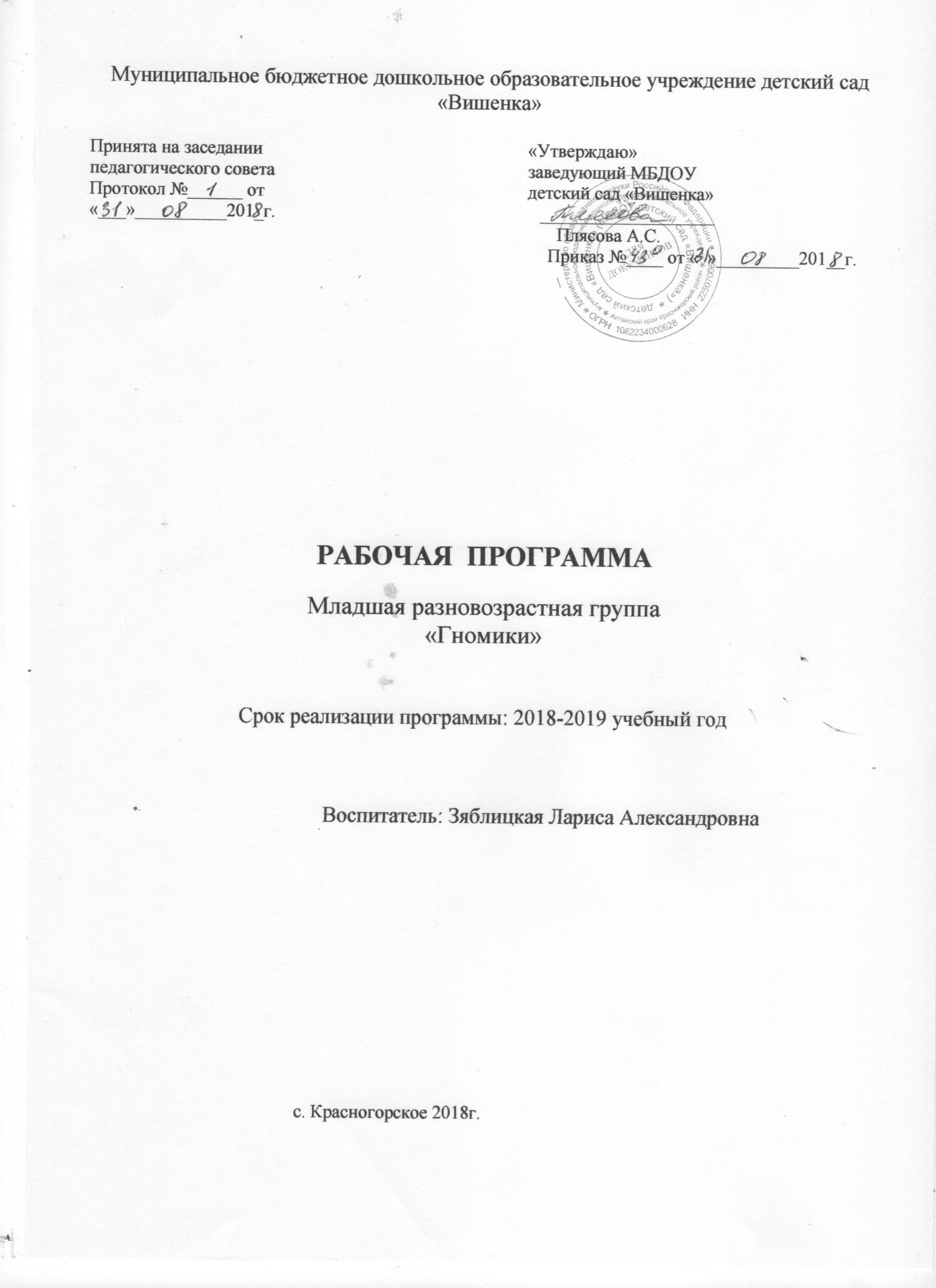 Содержание рабочей программыЦелевой раздел программыПояснительная записка.1.1.Цели и задачи Программы.1.2. Принципы и подходы к формированию Программы.1.3. Возрастные и индивидуальные особенности воспитания и обучения….. .1.4.Планируемые результаты освоения Программы.Содержательный раздел программы2.1.Содержание и основные направления образовательной деятельности по реализации образовательных областей:Физическое развитие.Социально – коммуникативное развитие.Речевое развитие.Художественно – эстетическое развитиеПознавательное развитие.2.2.Особенности организации образовательного процесса в младшей разновозрастной группе с учетом регионального компонента.2.3.Система мониторинга детского развития.2.4. Перспективный план взаимодействия с родителями на год.Организационный раздел3.1.Режим дня группы.3.2.Учебный план.3.3План работы по самообразованию3.4.Схема  распределения образовательной деятельности.3.5.Описание традиционных событий (праздники, развлечения, досуги).3.6.Перспективно – тематическое планирование на учебный год.3.6. Описание материально-технического и методического обеспечения Программы.3.8. Особенности организации предметно-пространственной развивающей среды.IV.Приложения.Целевой раздел программыПояснительная запискаРабочая программа воспитателя младшей разновозрастной группы (далее –Программа) разработана в соответствии с основной общеобразовательной - образовательной программой МДОУ детского сада  «Вишенка» и отражает особенности содержания и организации образовательного процесса в младшей разновозрастной группе.ЦЕЛИ И ЗАДАЧИ ПРОГРАММЫ.Цель реализации программы - обеспечение выполнения требований ФГОС дошкольного образования в части организации образовательного процесса, ориентированного на достижение ребёнком  целевых ориентиров ФГОС дошкольного образования, психолого-педагогическая поддержка позитивной социализации и индивидуализации, развития личности детей дошкольного возраста.Задачи адаптации:охрана и укрепления физического и психического здоровья детей, в том числе их эмоционального благополучия;обеспечение преемственности целей, задач и содержания образования, реализуемых в рамках образовательных программ различных уровней (далее - преемственность основных образовательных программ дошкольного и начального общего образования);обеспечение равных возможностей для полноценного развития каждого ребенка в период дошкольного детства независимо от места жительства, пола, нации, языка, социального статуса, психофизиологических и других особенностей (в том числе ограниченных возможностей здоровья).Задачи социализации:формирование социокультурной среды, соответствующей возрастным, индивидуальным, психологическим и физиологическим особенностям детей;формирование общей культуры личности детей, в том числе ценностей здорового образа жизни, развития их социальных, нравственных, эстетических, интеллектуальных, физических качеств, инициативности, самостоятельности и ответственности ребенка, формирования предпосылок учебной деятельности;объединение обучения и воспитания в целостный образовательный процесс на основе духовно-нравственных и социокультурных ценностей и принятых в обществе правил и норм поведения в интересах человека, семьи, общества;обеспечение психолого-педагогической поддержки семьи и повышения компетентности родителей (законных представителей) в вопросах развития и образования, охраны и укрепления здоровья детей.Задачи самоутверждения:создание благоприятных условий развития детей в соответствии с их возрастными и индивидуальными особенностями и склонностями, развития способностей и творческого потенциала каждого ребенка как субъекта отношений с самим собой, другими детьми, взрослыми и миром;обеспечение вариативности и разнообразия содержания Программ и организационных форм дошкольного образования, возможности формирования Программ различной направленности с учетом образовательных потребностей, способностей и состояния здоровья детей;формирование познавательных интересов и познавательных действий ребенка в различных видах деятельности.экологическое воспитание детей (формирование начал экологической культуры дошкольников)развитие речи через дидактические игры1.2Принципы и подходы к формированию ПрограммыПрограмма сформирована в соответствии с принципами и подходами, определёнными Федеральным государственным образовательным стандартом дошкольного образования:     полноценное проживание ребенком всех этапов детства (младенческого, раннего и дошкольного возраста), обогащение (амплификация) детского развития;построение образовательной деятельности на основе индивидуальных особенностей каждого ребенка, при котором сам ребенок становится активным в выборе содержания своего образования, становится субъектом образования;содействие и сотрудничество детей и взрослых, признание ребенка полноценным участником (субъектом) образовательных отношений;поддержка инициативы детей в различных видах деятельности;сотрудничество Организации с семьей;приобщение детей к социокультурным нормам, традициям семьи, общества и государства;формирование познавательных интересов и познавательных действий ребенка в различных видах деятельности;возрастная адекватность дошкольного образования (соответствие условий, требований, методов возрасту и особенностям развития);учет этнокультурной ситуации развития детей.1.3 ВОЗРАСТНЫЕ И ИНДИВИДУАЛЬНЫЕ ОСОБЕННОСТИ РАЗВИТИЯ ВОСПИТАННИКОВ 2 – 3 годаНа третьем году жизни дети становятся самостоятельнее. Продолжают развиваться предметная деятельность, деловое сотрудничество ребенка и взрослого; совершенствуются восприятие, речь, начальные формы произвольного поведения, игры, наглядно-действенное мышление, в конце года появляются основы наглядно-образного мышления.Развитие предметной деятельности связано с усвоением культурных способов действия с различными предметами. Совершенствуются соотносящие и орудийные действия.Умение выполнять орудийные действия развивает произвольность, преобразуя натуральные формы активности в культурные на основе предлагаемой взрослыми модели, которая выступает в качестве не только объекта для подражания, но иобразца, регулирующего собственную активность ребенка.В ходе совместной с взрослыми предметной деятельности продолжает развиваться понимание речи. Слово отделяется от ситуации и приобретает самостоятельное значение. Дети продолжают осваивать названия окружающих предметов, учатся выполнять словесные просьбы взрослых, ориентируясь в пределах ближайшего окружения.Количество понимаемых слов значительно возрастает. Совершенствуется регуляция поведения в результате обращения взрослых к ребенку, который начинает понимать не только инструкцию, но и рассказ взрослых. Интенсивно развивается активная речь детей. К трем годам они осваивают основные грамматические структуры, пытаются строить сложные и сложноподчиненные предложения, в разговоре со взрослым используют практически все части речи. Активный словарь достигает примерно 1500–2500 слов.К концу третьего года жизни речь становится средством общения ребенка со сверстниками. В этом возрасте у детей формируются новые виды деятельности: игра, рисование, конструирование. Игра носит процессуальный характер, главное в ней — действия, которые совершаются с игровыми предметами, приближенными к реальности. В середине третьего года жизни широко используются действия с предметами-заместителями. Появление собственно изобразительной деятельности обусловлено тем, что ребенок уже способен сформулировать намерение изобразить какой-либо предмет. Типичным является изображение человека в виде «головонога» — окружности и отходящих от нее линий.На третьем году жизни совершенствуются зрительные и слуховые ориентировки, что позволяет детям безошибочно выполнять ряд заданий: осуществлять выбор из 2–3 предметов по форме, величине и цвету; различать мелодии; петь.Совершенствуется слуховое восприятие, прежде всего фонематический слух. К трем годам дети воспринимают все звуки родного языка, но произносят их с большими искажениями. Основной формой мышления является наглядно-действенная. Ее особенность заключается в том, что возникающие в жизни ребенка проблемные ситуации разрешаются путем реального действия с предметами.К концу третьего года жизни у детей появляются зачатки наглядно-образного мышления. Ребенок в ходе предметно-игровой деятельности ставит перед собой цель, намечает план действия и т. п.Для детей этого возраста характерна неосознанность мотивов, импульсивность и зависимость чувств и желаний от ситуации. Дети легко заражаются эмоциональным состоянием сверстников. Однако в этот период начинает складываться и произвольность поведения. Она обусловлена развитием орудийных действий и речи. У детей появляются чувства гордости и стыда, начинают формироваться элементы самосознания, связанные с идентификацией с именем и полом. Ранний возраст завершается кризисом трех лет. Ребенок осознает себя как отдельного человека, отличного от взрослого. У него формируется образ Я. Кризис часто сопровождается рядом отрицательных проявлений: негативизмом, упрямством, нарушением общения с взрослым и др. Кризис может продолжаться от нескольких месяцев до двух лет.3 - 4 годаВ возрасте 3–4 лет ребенок постепенно выходит за пределы семейного круга. Его общение становится вне ситуативным. Взрослый становится для ребенка не только членом семьи, но и носителем определенной общественной функции. Желание ребенка выполнять такую же функцию приводит к противоречию с его реальными возможностями. Это противоречие разрешается через развитие игры, которая становится ведущим видом деятельности в дошкольном возрасте.Главной особенностью игры является ее условность: выполнение одних действий с одними предметами предполагает их отнесенность к другимдействиям с другими предметами. Основным содержанием игры младшихдошкольников являются действия с игрушками и предметами-заместителями. Продолжительность игры небольшая. Младшие дошкольники ограничиваются игрой с одной-двумя ролями и простыми, неразвернутыми сюжетами. Игры с правилами в этом возрасте только начинают формироваться.Изобразительная деятельность ребенка зависит от его представлений о предмете. В этом возрасте они только начинают формироваться.Графические образы бедны. У одних детей в изображениях отсутствуют детали, у других рисунки могут быть более детализированы. Дети уже могут использовать цвет.Большое значение для развития мелкой моторики имеет лепка.Младшие дошкольники способны под руководством взрослого вылепить простые предметы.Известно, что аппликация оказывает положительное влияние на развитие восприятия. В этом возрасте детям доступны простейшие виды аппликации.Конструктивная деятельность в младшем дошкольном возрасте ограничена возведением несложных построек по образцу и по замыслу.В младшем дошкольном возрасте развивается перцептивная деятельность. Дети от использования предэталонов — индивидуальных единст восприятия, переходят к сенсорным эталонам — культурно-выработанным средствам восприятия. К концу младшего дошкольного возраста дети могут воспринимать до 5 и более форм предметов и до 7 и более цветов, способны дифференцировать предметы по величине, ориентироваться в пространстве группы детского сада, а при определенной организации образовательного процесса — и в помещении всего дошкольного учреждения.Развиваются память и внимание. По просьбе взрослого дети могут запомнить 3–4 слова и 5–6 названий предметов. К концу младшего дошкольного возраста они способны запомнить значительные отрывки из любимых произведений.Продолжает развиваться наглядно-действенное мышление. При этом преобразования ситуаций в ряде случаев осуществляются на основе целенаправленных проб с учетом желаемого результата. Дошкольники способны установить некоторые скрытые связи и отношения между предметами.В младшем дошкольном возрасте начинает развиваться воображение, которое особенно наглядно проявляется в игре, когда одни объекты выступают в качестве заместителей других.Взаимоотношения детей обусловлены нормами и правилами. В результате целенаправленного воздействия они могут усвоить относительно большое количество норм, которые выступают основанием для оценки собственных действий и действий других детей.Взаимоотношения детей ярко проявляются в игровой деятельности. Они скорее играют рядом, чем активно вступают во взаимодействие. Однако уже в этом возрасте могут наблюдаться устойчивые избирательные взаимоотношения. Конфликты между детьми возникают преимущественно по поводу игрушек.Положение ребенка в группе сверстников во многом определяется мнением воспитателя.В младшем дошкольном возрасте можно наблюдать соподчинение мотивов поведения в относительно простых ситуациях. Сознательное управление поведением только начинает складываться; во многом поведение ребенка еще ситуативно. Вместе с тем можно наблюдать и случаи ограничения собственных побуждений самим ребенком, сопровождаемые словесными указаниями. Начинает развиваться самооценка, при этом дети в значительной мере ориентируются на оценку воспитателя. Продолжает развиваться также их половая идентификация, что проявляется в характере выбираемых игрушек и сюжетов.      1.4   ПЛАНИРУЕМЫЕ РЕЗУЛЬТАТЫ ОСВОЕНИЯ ПРОГРАММЫ.  Результатами освоения программы являются целевые ориентиры дошкольного образования, которые представляют собой социально-нормативные возрастные характеристики возможных достижений ребенка.    К целевым ориентирам дошкольного образования относятся следующие социально-нормативные возрастные характеристики возможных достижений ребенка:Целевые ориентиры на этапе завершения дошкольного образования:ребенок овладевает основными культурными способами деятельности, проявляет инициативу и самостоятельность в разных видах деятельности - игре, общении, познавательно-исследовательской деятельности, конструировании и др.; способен выбирать себе род занятий, участников по совместной деятельности;ребенок обладает установкой положительного отношения к миру, к разным видам труда, другим людям и самому себе, обладает чувством собственного достоинства; активно взаимодействует со сверстниками и взрослыми, участвует в совместных играх. Способен договариваться, учитывать интересы и чувства других, сопереживать неудачам и радоваться успехам других, адекватно проявляет свои чувства, в том числе чувство веры в себя, старается разрешать конфликты;ребенок обладает развитым воображением, которое реализуется в разных видах деятельности, и прежде всего в игре; ребенок владеет разными формами и видами игры, различает условную и реальную ситуации, умеет подчиняться разным правилам и социальным нормам;ребенок достаточно хорошо владеет устной речью, может выражать свои мысли и желания, может использовать речь для выражения своих мыслей, чувств и желаний, построения речевого высказывания в ситуации общения, может выделять звуки в словах, у ребенка складываются предпосылки грамотности;у ребенка развита крупная и мелкая моторика; он подвижен, вынослив, владеет основными движениями, может контролировать свои движения и управлять ими;ребенок способен к волевым усилиям, может следовать социальным нормам поведения и правилам в разных видах деятельности, во взаимоотношениях со взрослыми и сверстниками, может соблюдать правила безопасного поведения и личной гигиены;ребенок проявляет любознательность, задает вопросы взрослым и сверстникам, интересуется причинно-следственными связями, пытается самостоятельно придумывать объяснения явлениям природы и поступкам людей; склонен наблюдать, экспериментировать. Обладает начальными знаниями о себе, о природном и социальном мире, в котором он живет; знаком с произведениями детской литературы, обладает элементарными представлениями из области живой природы, естествознания, математики, истории и т.п.; ребенок способен к принятию собственных решений, опираясь на свои  знания и умения в различных видах деятельности                                                                                                                                                                                       Содержательный раздел2.1Содержание и основные направления образовательной деятельности по реализации образовательных областей   Социально – коммуникативное развитиеЦель: усвоение норм и ценностей, принятых в обществе, включая моральные и нравственные ценности; развитие общения и взаимодействия ребенка со взрослыми и сверстниками; становление самостоятельности, целенаправленности и саморегуляции собственных действий; развитие социального и эмоционального интеллекта, эмоциональной отзывчивости, сопереживания, формирование готовности к совместной деятельности со сверстниками, формирование уважительного отношения и чувства принадлежности к своей семье и к сообществу детей и взрослых в Организации; формирование позитивных установок к различным видам труда и творчества; формирование основ безопасного поведения в быту, социуме, природе.Реализуемые подразделы    программыСодержание и задачи психолого – педагогической работы с детьми второй группы раннего возраста(от 2 до 3 лет)Содержание и задачи психолого – педагогической работы с детьми младшей группы(от 3 до 4 лет)Социализация, развитие общения, нравственное воспитание- Формировать у детей опыт поведения в среде сверстников, воспитывать чувство симпатии к ним. Способствовать накоплению опыта доброжелательных взаимоотношений со сверстниками, воспитывать эмоциональную отзывчивость (обращать внимание детей на ребенка, проявившегозаботу о товарище, поощрять умение пожалеть, посочувствовать).- Формировать у каждого ребенка уверенность в том, что его, как ивсех детей, любят, о нем заботятся; проявлять уважительное отношение кинтересам ребенка, его нуждам, желаниям, возможностям.- Воспитывать отрицательное отношение к грубости, жадности; развивать умение играть не ссорясь, помогать друг другу и вместе радоваться успехам, красивым игрушкам и т. п.- Воспитывать элементарные навыки вежливого обращения: здороваться, прощаться, обращаться с просьбой спокойно, употребляя слова«спасибо» и «пожалуйста». Формировать умение спокойно вести себя в помещении и на улице: не шуметь, не бегать, выполнять просьбу взрослого.- Воспитывать внимательное отношение и любовь к родителям и близким людям. Приучать детей не перебивать говорящего взрослого, формировать умение подождать, если взрослый занят.-Закреплять навыки организованного поведения в детском саду, дома,на улице. Продолжать формировать элементарные представления о том, что хорошо и что плохо.- Обеспечивать условия для нравственного воспитания детей. Поощрять попытки пожалеть сверстника, обнять его, помочь. Создавать игровыеситуации, способствующие формированию внимательного, заботливого отношения к окружающим. Приучать детей общаться спокойно, без крика.- Формировать доброжелательное отношение друг к другу, умение делиться с товарищем, опыт правильной оценки хороших и плохих поступков.- Учить жить дружно, вместе пользоваться игрушками, книгами, помогать друг другу.- Приучать детей к вежливости (учить здороваться, прощаться, благодарить за помощь).Ребенок в семье и сообществеОбраз Я. Формировать у детей элементарные представления о себе,об изменении своего социального статуса (взрослении) в связи с началомпосещения детского сада; закреплять умение называть свое имя.Формировать у каждого ребенка уверенность в том, что взрослые любят его, как и всех остальных детей.Семья. Воспитывать внимательное отношение к родителям, близким людям. Поощрять умение называть имена членов своей семьи.Детский сад. Развивать представления о положительных сторонах детского сада, его общности с домом (тепло, уют, любовь и др.) и отличиях отдомашней обстановки (больше друзей, игрушек, самостоятельности и т. д.).Обращать внимание детей на то, в какой чистой, светлой комнате они играют, как много в ней ярких, красивых игрушек, как аккуратно заправлены кроватки. На прогулке обращать внимание детей на красивые растения, оборудование участка, удобное для игр и отдыха.Развивать умение ориентироваться в помещении группы, на участке.Родная страна. Напоминать детям название города (поселка), в котором они живутОбраз Я. Постепенно формировать образ Я. Сообщать детям разнообразные, касающиеся непосредственно их сведения (ты мальчик, у тебя серые глаза, ты любишь играть и т. п.), в том числе сведения о прошлом (не умел ходить, говорить; ел из бутылочки) и о происшедших с ними изменениях (сейчас умеешь правильно вести себя за столом, рисовать, танцевать; знаешь «вежливые» слова).Семья. Беседовать с ребенком о членах его семьи (как зовут, чем занимаются, как играют с ребенком и пр.).Детский сад. Формировать у детей положительное отношение к детскому саду. Обращать их внимание на красоту и удобство оформлениягрупповой комнаты, раздевалки (светлые стены, красивые занавески,удобная мебель, новые игрушки, в книжном уголке аккуратно расставлены книги с яркими картинками).Знакомить детей с оборудованием и оформлением участка для игр и занятий, подчеркивая его красоту, удобство, веселую, разноцветнуюокраску строений. Обращать внимание детей на различные растения, на их разнообразие и красоту.Вовлекать детей в жизнь группы, воспитывать стремление поддерживать чистоту и порядок в группе, формировать бережное отношение кигрушкам, книгам, личным вещам и пр. Формировать чувство общности,значимости каждого ребенка для детского сада.Совершенствовать умение свободно ориентироваться в помещенияхи на участке детского сада.Формировать уважительное отношение к сотрудникам детского сада(музыкальный руководитель, медицинская сестра, заведующий, старший воспитатель и др.), их труду; напоминать их имена и отчества.Родная страна. Формировать интерес к малой родине и первичные представления о ней: напоминать детям название города (поселка), в ко-тором они живут; побуждать рассказывать о том, где они гуляли в выходные дни (в парке, сквере, детском городке) и пр.Самообслуживание, самостоятельность, трудовое воспитаниеВоспитание культурно-гигиенических навыков.Формировать привычку (сначала под контролем взрослого, а затем самостоятельно) мыть руки по мере загрязнения и перед едой, насухо вытирать лицо и руки личным полотенцем.Учить с помощью взрослого приводить себя в порядок; пользоваться индивидуальными предметами (носовым платком, салфеткой, полотенцем, расческой, горшком). Формировать умение во время еды правильно держать ложку.Самообслуживание.Учить детей одеваться и раздеваться в определенном порядке; при небольшой помощи взрослого снимать одежду, обувь(расстегивать пуговицы спереди, застежки на липучках); в определенномпорядке аккуратно складывать снятую одежду. Приучать к опрятности.Общественно-полезный труд. Привлекать детей к выполнению простейших трудовых действий: совместно с взрослым и под его контролем расставлять хлебницы (без хлеба), салфетницы, раскладывать ложки и пр.Приучать поддерживать порядок в игровой комнате, по окончании игр расставлять игровой материал по местам.Уважение к труду взрослых.Поощрять интерес детей к деятельностивзрослых. Обращать внимание на то, что и как делает взрослый (как ухаживает за растениями (поливает) и животными (кормит); как дворник подметает двор, убирает снег; как столяр чинит беседку и т.д.), зачем он выполняет те или иные действия. Учить узнавать и называть некоторые трудовые действия (помощник воспитателя моет посуду, приносит еду, меняет полотенца).Культурно-гигиенические навыки. Совершенствовать культурно-гигиенические навыки, формировать простейшие навыки поведения вовремя еды, умывания.Приучать детей следить за своим внешним видом; учить правильнопользоваться мылом, аккуратно мыть руки, лицо, уши; насухо вытиратьсяпосле умывания, вешать полотенце на место, пользоваться расческой иносовым платком.Формировать элементарные навыки поведения за столом: умениеправильно пользоваться столовой и чайной ложками, вилкой, салфеткой;не крошить хлеб, пережевывать пищу с закрытым ртом, не разговариватьс полным ртом.Самообслуживание. Учить детей самостоятельно одеваться и раздеваться в определенной последовательности (надевать и снимать одежду, расстегивать и застегивать пуговицы, складывать, вешать предметы одежды и т. п.). Воспитывать навыки опрятности, умение замечать непорядок в одежде и устранять его при небольшой помощи взрослых.Общественно-полезный труд. Формировать желание участвовать впосильном труде, умение преодолевать небольшие трудности. Побуждать детей к самостоятельному выполнению элементарных поручений: готовить материалы к занятиям (кисти, доски для лепки и пр.), после игры убирать на место игрушки, строительный материал. Приучать соблюдать порядок и чистоту в помещении и на участкедетского сада.Во второй половине года начинать формировать у детей умения, необходимые при дежурстве по столовой (помогать накрывать стол к обеду: раскладывать ложки, расставлять хлебницы (без хлеба), тарелки, чашки и т. п.).Труд в природе. Воспитывать желание участвовать в уходе за растениями и животными в уголке природы и на участке: с помощью взрослого кормить рыб, птиц, поливать комнатные растения, растения на грядках, сажать лук, собирать овощи, расчищать дорожки от снега, счищать снег со скамеек.Уважение к труду взрослых. Формировать положительное отношение к труду взрослых. Рассказывать детям о понятных им профессиях(воспитатель, помощник воспитателя, музыкальный руководитель, врач,продавец, повар, шофер, строитель), расширять и обогащать представления о трудовых действиях, результатах труда.Воспитывать уважение к людям знакомых профессий. Побуждатьоказывать помощь взрослым, воспитывать бережное отношение к результатам их труда.Формирование основ безопасностиБезопасное поведение в природе. Знакомить с элементарными правилами безопасного поведения в природе (не подходить к незнакомым животным, не гладить их, не дразнить; не рвать и не брать в рот растения и пр.).Безопасность на дорогах. Формировать первичные представления о машинах, улице, дороге. Знакомить с некоторыми видами транспортных средств.Безопасность собственной жизнедеятельности.Знакомить с предметным миром и правилами безопасного обращения с предметами.Знакомить с понятиями «можно — нельзя», «опасно».Формировать представления о правилах безопасного поведения в играх с песком и водой (воду не пить, песком не бросаться и т.д.).Безопасное поведение в природе. Формировать представления опростейших взаимосвязях в живой и неживой природе. Знакомить справилами поведения в природе (не рвать без надобности растения, неломать ветки деревьев, не трогать животных и др.).Безопасность на дорогах. Расширять ориентировку в окружающемпространстве. Знакомить детей с правилами дорожного движения.Учить различать проезжую часть дороги, тротуар, понимать значениезеленого, желтого и красного сигналов светофора.Формировать первичные представления о безопасном поведении на дорогах (переходить дорогу, держась за руку взрослого).Знакомить с работой водителя.Безопасность собственной жизнедеятельности. Знакомить с источниками опасности дома (горячая плита, утюг и др.).Формировать навыки безопасного передвижения в помещении (осторожно спускаться и подниматься по лестнице, держась за перила; открывать и закрывать двери, держась за дверную ручку).Формировать умение соблюдать правила в играх с мелкими предметами (не засовывать предметы в ухо, нос; не брать их в рот).Развивать умение обращаться за помощью к взрослым.Развивать умение соблюдать правила безопасности в играх с песком, водой, снегом.Познавательное развитиеЦель: развитие интересов детей, любознательности и познавательной мотивации; формирование познавательных действий, становление сознания; развитие воображения и творческой активности; формирование первичных представлений о себе, других людях, объектах окружающего мира, о свойствах и отношениях объектов окружающего мира (форме, цвете, размере, материале, звучании, ритме, темпе, количестве, числе, части и целом, пространстве и времени, движении и покое, причинах и следствиях и др.); формирование первичных представлений о малой родине и Отечестве, представлений о социокультурных ценностях нашего народа, об отечественных традициях и праздниках, о планете Земля как общем доме людей, об особенностях её природы, многообразии стран и народов мира.Реализуемые подразделы  программыСодержание и задачи психолого – педагогической работы с детьми второй группы раннего возраста (от 2 до 3 лет)Содержание и задачи психолого – педагогической работы с детьми младшей группы(от 3 до 4 лет)Формирование элементарных математических представленийКоличество. Привлекать детей к формированию групп однородныхпредметов. Учить различать количество предметов (один — много).Величина. Привлекать внимание детей к предметам контрастныхразмеров и их обозначению в речи (большой дом — маленький домик,большая матрешка — маленькая матрешка, большие мячи — маленькиемячи и т. д.).Форма. Учить различать предметы по форме и называть их (кубик,кирпичик, шар и пр.).Ориентировка в пространстве. Продолжать накапливать у детейопыт практического освоения окружающего пространства (помещенийгруппы и участка детского сада).Расширять опыт ориентировки в частях собственного тела (голова,лицо, руки, ноги, спина).Учить двигаться за воспитателем в определенном направлении.Количество. Развивать умение видеть общий признак предметов группы (все мячи — круглые, эти — все красные, эти — все большие и т. д.).Учить составлять группы из однородных предметов и выделять из них отдельные предметы; различать понятия «много», «один», «по одному», «ни одного»; находить один и несколько одинаковых предметов в окружающей обстановке; понимать вопрос «Сколько?»; при ответе пользоваться словами «много», «один», «ни одного».Сравнивать две равные (неравные) группы предметов на основе взаимного сопоставления элементов (предметов). Познакомить с приемами последовательного наложения и приложения предметов одной группы кпредметам другой; учить понимать вопросы: «Поровну ли?», «Чего больше (меньше)?»; отвечать на вопросы, пользуясь предложениями типа: «Яна каждый кружок положил грибок. Кружков больше, а грибов меньше»или «Кружков столько же, сколько грибов».Учить устанавливать равенство между неравными по количеству группами предметов путем добавления одного предмета или предметов к меньшейпо количеству группе или убавления одного предмета из большей группы.Величина. Сравнивать предметы контрастных и одинаковых размеров;при сравнении предметов соизмерять один предмет с другим по заданномупризнаку величины (длине, ширине, высоте, величине в целом), пользуясьприемами наложения и приложения; обозначать результат сравнения слова-ми (длинный — короткий, одинаковые (равные) по длине, широкий — узкий,одинаковые (равные) по ширине, высокий — низкий, одинаковые (равные)по высоте, большой — маленький, одинаковые (равные) по величине).Форма. Познакомить детей с геометрическими фигурами: кругом,квадратом, треугольником. Учить обследовать форму этих фигур, используязрение и осязание.Ориентировка в пространстве. Развивать умение ориентироватьсяв расположении частей своего тела и в соответствии с ними различатьпространственные направления от себя: вверху — внизу, впереди — сзади(позади), справа — слева. Различать правую и левую руки.Ориентировка во времени. Учить ориентироваться в контрастныхчастях суток: день — ночь, утро — вечер.Развитие познавательно – исследовательской деятельностиПервичные представления об объектах окружающего мира. Формировать представления о предметах ближайшего окружения, о простейших связях между ними.Учить детей называть цвет, величину предметов, материал, из которого они сделаны (бумага, дерево, ткань, глина); сравнивать знакомые предметы (разные шапки, варежки, обувь и т. п.), подбирать предметы по тождеству (найди такой же, подбери пару), группировать их по способуиспользования (из чашки пьют и т. д.).Упражнять в установлении сходства и различия между предметами, имеющими одинаковое название (одинаковые лопатки; красныймяч — синий мяч; большой кубик — маленький кубик).Учить детей называть свойства предметов: большой, маленький, мягкий, пушистый и др.Сенсорное развитие. Продолжать работу по обогащению непосредственного чувственного опыта детей в разных видах деятельности, постепенно включая все виды восприятия. Помогать обследовать предметы, выделяя их цвет, величину, форму; побуждать включать движения рук по предмету в процесс знакомства с ним (обводить руками части предмета,гладить их и т. д.).Дидактические игры. Обогащать в играх с дидактическим материаломсенсорный опыт детей (пирамидки (башенки) из 5–8 колец разной вели-чины; «Геометрическая мозаика» (круг, треугольник, квадрат, прямоугольник); разрезные картинки (из 2–4 частей), складные кубики (4–6 шт.)и др.); развивать аналитические способности (умение сравнивать, соотносить, группировать, устанавливать тождество и различие однородныхпредметов по одному из сенсорных признаков — цвет, форма, величина).Проводить дидактические игры на развитие внимания и памяти («Чего не стало?» и т. п.); слуховой дифференциации («Что звучит?» и т. п.);тактильных ощущений, температурных различий («Чудесный мешочек»,Первичные представления об объектах окружающего мира.Формировать умение сосредоточивать внимание на предметах и явленияхпредметно-пространственной развивающей среды; устанавливать простейшие связи между предметами и явлениями, делать простейшие обобщения.Учить определять цвет, величину, форму, вес (легкий, тяжелый)предметов; расположение их по отношению к ребенку (далеко, близко, высоко).Знакомить с материалами (дерево, бумага, ткань, глина), их свойствами (прочность, твердость, мягкость).Поощрять исследовательский интерес, проводить простейшие наблюдения. Учить способам обследования предметов, включая простейшие опыты (тонет — не тонет, рвется — не рвется). Учить группировать и классифицировать знакомые предметы (обувь — одежда; посуда чайная, столовая, кухонная).Сенсорное развитие. Обогащать чувственный опыт детей, развиватьумение фиксировать его в речи. Совершенствовать восприятие (активновключая все органы чувств). Развивать образные представления (используя при характеристике предметов эпитеты и сравнения).Создавать условия для ознакомления детей с цветом, формой, величиной, осязаемыми свойствами предметов (теплый, холодный, твердый, мягкий, пушистый и т. п.); развивать умение воспринимать звучание различных музыкальных инструментов, родной речи.Закреплять умение выделять цвет, форму, величину как особые свойства предметов; группировать однородные предметы по нескольким сенсорным признакам: величине, форме, цвету.Совершенствовать навыки установления тождества и различия предметов по их свойствам: величине, форме, цвету.Подсказывать детям название форм (круглая, треугольная, прямоугольная и квадратная).Дидактические игры. Подбирать предметы по цвету и величине(большие, средние и маленькие; 2–3 цветов), собирать пирамидку изуменьшающихся по размеру колец, чередуя в определенной последова-тельности 2–3 цвета; собирать картинку из 4–6 частей.В совместных дидактических играх учить детей выполнять постепенно усложняющиеся правила.Ознакомление с предметным окружениемВызвать интерес детей к предметам ближайшего окружения: игрушки, посуда, одежда, обувь, мебель, транспортные средства.Побуждать детей называть цвет, величину предметов, материал из которого они сделаны, сравнивать знакомые предметы. Подбирать предметы по тождеству, группировать по способу использования.Способствовать реализации потребности ребенка в овладении действиями с предметами. Упражнять в установлении сходства и различия между предметами, имеющими одинаковое название.Способствовать появлению в словаре детей обобщающих понятий.Продолжать знакомить детей с предметами ближайшего окружения, их функциями и назначением.Побуждать вычленять некоторые особенности предметов домашнего обихода (части, размеры, форму, цвет)., устанавливать связи между строением и функцией.Расширять представления детей о свойствах материала. Способствовать овладению способами обследования предметов, включая простейшие опыты. Группировать и классифицировать хорошо знакомые предметы.Рассказывать о том, что одни предметы сделаны руками человека, другие созданы природой. Формировать понимание того, что человек создает предметы, необходимые для его жизни и жизни других людей.Ознакомление с социальным миромНапомнить детям название города, поселка в котором они живут.Вызывать интерес к труду близких взрослых. Побуждать узнавать и называть некоторые трудовые действия (помощник воспитателя моет посуду, убирает комнату). Рассказать, что взрослые проявляют трудолюбие, оно помогает им успешно выполнить трудовые действия.Продолжать знакомить детей с предметами ближайшего окружения,их назначением.Знакомить с театром через мини-спектакли и представления, а также через игры-драматизации по произведениям детской литературы.Знакомить с ближайшим окружением (основными объектами городской/поселковой инфраструктуры): дом, улица, магазин, поликлиника, парикмахерская.Рассказывать детям о понятных им профессиях (воспитатель, помощник воспитателя, музыкальный руководитель, врач, продавец, повар, шофер, строитель), расширять и обогащать представления о трудовых действиях, результатах труда. Обращать внимание на личностные и деловые качества человека, которые помогают ему трудиться. Формировать интерес к малой Родине, первичные представления о ней: напомнить название города, поселка) где они живут, побуждать рассказывать, как они гуляли в выходные дни в парке, сквере.Ознакомление с миром природыЗнакомить детей с доступными явлениями природы.Учить узнавать в натуре, на картинках, в игрушках домашних животных (кошку, собаку, корову, курицу и др.) и их детенышей и называть их.Узнавать на картинке некоторых диких животных (медведя, зайца, лису и др.) и называть их.Вместе с детьми наблюдать за птицами и насекомыми на участке, за рыбками в аквариуме; подкармливать птиц. Учить различать по внешнему виду овощи (помидор, огурец, морковь и др.) и фрукты (яблоко, груша и др.).Помогать детям замечать красоту природы в разное время года.Воспитывать бережное отношение к животным. Учить основам взаимодействия с природой (рассматривать растения и животных, не нанося им вред; одеваться по погоде).Расширять представления детей о растениях и животных. Продолжать знакомить с домашними животными и их детенышами, особенностями их поведения и питания.Знакомить детей с обитателями уголка природы: аквариумнымирыбками и декоративными птицами (волнистыми попугайчиками, канарейками и др.).Расширять представления о диких животных (медведь, лиса, белка,еж и др.). Учить узнавать лягушку.Учить наблюдать за птицами, прилетающими на участок (ворона, голубь, синица, воробей, снегирь и др.), подкармливать их зимой.Расширять представления детей о насекомых (бабочка, майский жук,божья коровка, стрекоза и др.).Учить отличать и называть по внешнему виду: овощи (огурец, помидор, морковь, репа и др.), фрукты (яблоко, груша, персики и др.), ягоды(малина, смородина и др.).Знакомить с некоторыми растениями данной местности: с деревьями, цветущими травянистыми растениями (одуванчик, мать-и-мачеха и др.).Знакомить с комнатными растениями (фикус, герань и др.). Дать представления о том, что для роста растений нужны земля, вода и воздух. Знакомить с характерными особенностями следующих друг за другом времен года и теми изменениями, которые происходят в связи с этим в жизни и деятельности взрослых и детей.Дать представления о свойствах воды (льется, переливается, нагревается, охлаждается), песка (сухой — рассыпается, влажный — лепится),снега (холодный, белый, от тепла — тает).Учить отражать полученные впечатления в речи и продуктивных видах деятельности.Формировать умение понимать простейшие взаимосвязи в природе(если растение не полить, оно может засохнуть и т. п.).Знакомить с правилами поведения в природе (не рвать без надобности растения, не ломать ветки деревьев, не трогать животных и др.).Речевое развитиеЦель: владение речью как средством общения и культуры; обогащение активного словаря; развитие связной, грамматически правильной диалогической и монологической речи; развитие речевого творчества; развитие звуковой и интонационной культуры речи, фонематического слуха;знакомство с книжной культурой, детской литературой, понимание на слух текстов различных жанров детской литературы; формирование звуковой аналитико-синтетической активности как предпосылки обучения грамоте.Реализуемые подразделы программыСодержание и задачи психолого – педагогической работы с детьми второй группы раннего возраста (от 2 до 3 лет)Содержание и задачи психолого – педагогической работы с детьми младшей группы(от 3 до 4 лет)Развитие речиРазвивающая речевая среда. Способствовать развитию речи каксредства общения. Давать детям разнообразные поручения, которые дадут им возможность общаться со сверстниками и взрослыми («Загляни в раздевалку и расскажи мне, кто пришел», «Узнай у тети Оли и расскажи мне...», «Предупреди Митю... Что ты сказал Мите? И что он тебе ответил?»). Добиваться того, чтобы к концу третьего года жизни речь сталаполноценным средством общения детей друг с другом.Предлагать для самостоятельного рассматривания картинки, книги,игрушки в качестве наглядного материала для общения детей друг сдругом и воспитателем. Рассказывать детям об этих предметах, а также об интересных событиях (например, о повадках и хитростях домашних животных); показывать на картинках состояние людей и животных (радуется, грустит и т. д.).Формирование словаря. На основе расширения ориентировки детейв ближайшем окружении развивать понимание речи и активизироватьсловарь.Учить понимать речь взрослых без наглядного сопровождения.Развивать умение детей по словесному указанию педагога находить предметы по названию, цвету, размеру («Принеси Машеньке вазочку для варенья», «Возьми красный карандаш», «Спой песенку маленькому медвежонку»); называть их местоположение («Грибок на верхней полочке, высоко», «Стоят рядом»); имитировать действия людей идвижения животных («Покажи, как поливают из леечки», «Походи, какмедвежонок»).Обогащать словарь детей:-существительными, обозначающими названия игрушек, предметов личной гигиены (полотенце, зубная щетка, расческа, носовой платок),одежды, обуви, посуды, мебели, спальных принадлежностей (одеяло, подушка, простыня, пижама), транспортных средств (автомашина, автобус),овощей, фруктов, домашних животных и их детенышей;-глаголами, обозначающими трудовые действия (стирать, лечить,поливать), действия, противоположные по значению (открывать — закрывать, снимать — надевать, брать — класть), действия, характеризующие взаимоотношения людей (помочь, пожалеть, подарить, обнять), ихэмоциональное состояние (плакать, смеяться, радоваться, обижаться);-прилагательными, обозначающими цвет, величину, вкус, температуру предметов (красный, синий, сладкий, кислый, большой, маленький,холодный, горячий);-наречиями (близко, далеко, высоко, быстро, темно, тихо, холодно, жарко, скользко).Способствовать употреблению усвоенных слов в самостоятельнойречи детей.Звуковая культура речи. Упражнять детей в отчетливом произнесении изолированных гласных и согласных звуков (кроме свистящих, шипящих и сонорных), в правильном воспроизведении звукоподражаний, слов и несложных фраз (из 2–4 слов).Способствовать развитию артикуляционного и голосового аппарата, речевого дыхания, слухового внимания.Формировать умение пользоваться (по подражанию) высотой и силой голоса («Киска, брысь!», «Кто пришел?», «Кто стучит?»).Грамматический строй речи. Учить согласовывать существительные и местоимения с глаголами, употреблять глаголы в будущем и прошедшем времени, изменять их по лицам, использовать в речи предлоги (в, на, у, за, под).Упражнять в употреблении некоторых вопросительных слов (кто, что, где) и несложных фраз, состоящих из 2–4 слов («Кисонька-мурысенька, куда пошла?»).Связная речь. Помогать детям отвечать на простейшие («Что?»,«Кто?», «Что делает?») и более сложные вопросы («Во что одет?», «Что везет?», «Кому?», «Какой?», «Где?», «Когда?», «Куда?»).Поощрять попытки детей старше 2 лет 6 месяцев по собственной инициативе или по просьбе воспитателя рассказывать об изображенном накартинке, о новой игрушке (обновке), о событии из личного опыта.Во время игр-инсценировок учить детей повторять несложные фразы. Помогать детям старше 2 лет 6 месяцев драматизировать отрывки из хорошо знакомых сказок.Учить слушать небольшие рассказы без наглядного сопровождения.Развивающая речевая среда. Продолжать помогать детям общатьсясо знакомыми взрослыми и сверстниками посредством поручений (спроси, выясни, предложи помощь, поблагодари и т. п.). Подсказывать детям образцы обращения к взрослым, зашедшим в группу («Скажите: „Проходите, пожалуйста“», «Предложите: „Хотите посмотреть...“», «Спросите: „Понравились ли наши рисунки?“»).В быту, в самостоятельных играх помогать детям посредством речивзаимодействовать и налаживать контакты друг с другом («ПосоветуйМите перевозить кубики на большой машине», «Предложи Саше сделатьворота пошире», «Скажи: „Стыдно драться! Ты уже большой“»).В целях развития инициативной речи, обогащения и уточненияпредставлений о предметах ближайшего окружения предоставлятьдетям для самостоятельного рассматривания картинки, книги, наборыпредметов.Продолжать приучать детей слушать рассказы воспитателя о забавных случаях из жизни.Формирование словаря. На основе обогащения представлений оближайшем окружении продолжать расширять и активизировать словарный запас детей. Уточнять названия и назначение предметов одежды,обуви, головных уборов, посуды, мебели, видов транспорта.Учить детей различать и называть существенные детали и частипредметов (у платья — рукава, воротник, карманы, пуговицы), качества(цвет и его оттенки, форма, размер), особенности поверхности (гладкая, пушистая, шероховатая), некоторые материалы и их свойства (бумага легко рвется и размокает, стеклянные предметы бьются, резиновые игрушки после сжимания восстанавливают первоначальную форму), местоположение (за окном, высоко, далеко, под шкафом). Обращать внимание детей на некоторые сходные по назначению предметы (тарелка — блюдце, стул — табурет — скамеечка, шуба — пальто — дубленка). Учить понимать обобщающие слова (одежда, посуда, мебель, овощи, фрукты, птицы и т.п.); называть части суток (утро, день, вечер, ночь); называть домашнихживотных и их детенышей, овощи и фрукты.Звуковая культура речи.  Развивать моторику речедвигательного аппарата, слуховое восприятие, речевой слух и речевое дыхание, уточнять и закреплять артикуляцию звуков. Вырабатывать правильный темп речи, интонационную выразительность. Учить отчетливо произносить слова и короткие фразы, говорить спокойно, с естественными интонациями.Грамматический строй речи. Продолжать учить детей согласовывать прилагательные с существительными в роде, числе, падеже; употреблять существительные с предлогами (в, на, под, за, около). Помогать употреблять в речи имена существительные в форме единственного и множественного числа, обозначающие животных и их детенышей (утка — утенок — утята); форму множественного числа существительных в родительном падеже (ленточек, матрешек, книг, груш, слив). Относитьсяк словотворчеству детей как к этапу активного овладения грамматикой,подсказывать им правильную форму слова.Помогать детям получать из нераспространенных простых предложений (состоят только из подлежащего и сказуемого) распространенные путем введения в них определений, дополнений, обстоятельств; составлять предложения с однородными членами («Мы пойдем в зоопарк и увидим слона, зебру и тигра»).Связная речь. Развивать диалогическую форму речи.Вовлекать детей в разговор во время рассматривания предметов, картин, иллюстраций; наблюдений за живыми объектами; после просмотра спектаклей, мультфильмов.Обучать умению вести диалог с педагогом: слушать и понимать заданный вопрос, понятно отвечать на него, говорить в нормальном темпе,не перебивая говорящего взрослого.Напоминать детям о необходимости говорить «спасибо», «здравствуйте», «до свидания», «спокойной ночи» (в семье, группе).Помогать доброжелательно общаться друг с другом.Формировать потребность делиться своими впечатлениями с воспитателями и родителями.Приобщение к художественной литературеПродолжать приучать детей слушать народные песенки, сказки,авторские произведения. Сопровождать чтение показом игрушек, картинок, персонажей настольного театра и других средств наглядности, а также учить слушать художественное произведение без наглядного сопровождения.Сопровождать чтение небольших поэтических произведений игровыми действиями.Предоставлять детям возможность договаривать слова, фразы причтении воспитателем знакомых стихотворений.Поощрять попытки прочесть стихотворный текст целиком с помощью взрослого.Помогать детям старше 2 лет 6 месяцев играть в хорошо знакомуюсказку.Продолжать приобщать детей к рассматриванию рисунков в книгах. Побуждать называть знакомые предметы, показывать их по просьбе воспитателя, приучать задавать вопросы: «Кто (что) это?», «Чтоделает?».Воспитывать умение слушать новые сказки, рассказы, стихи, следитьза развитием действия, сопереживать героям произведения. Объяснятьдетям поступки персонажей и последствия этих поступков. Повторятьнаиболее интересные, выразительные отрывки из прочитанного произведения, предоставляя детям возможность договаривать слова и несложные для воспроизведения фразы.Учить с помощью воспитателя инсценировать и драматизировать не-большие отрывки из народных сказок.Учить детей читать наизусть потешки и небольшие стихотворения.Продолжать способствовать формированию интереса к книгам. Регулярно рассматривать с детьми иллюстрации.Художественно – эстетическое развитиеЦель: развитие предпосылок ценностно-смыслового восприятия и понимания произведений искусства (словесного, музыкального, изобразительного), мира природы; становление эстетического отношения к окружающему миру; формирование элементарных представлений о видах искусства; восприятие музыки, художественной литературы, фольклора; стимулирование сопереживания персонажам художественных произведений;реализацию самостоятельной творческой деятельности детей (изобразительной, конструктивно-модельной, музыкальной и др.).Реализуемые подразделыпрограммыСодержание и задачи психолого – педагогической работы с детьми второй группы раннего возраста (от 2 до 3 лет)Содержание и задачи психолого – педагогической работы с детьми младшей группы(от 3 до 4 лет)Приобщение к искусствуРазвивать художественное восприятие, воспитывать отзывчивость на музыку и пение, доступные пониманию детей произведения изобразительного искусства, литературы.Рассматривать с детьми иллюстрации к произведениям детской литературы. Развивать умение отвечать на вопросы по содержанию картинок.Знакомить с народными игрушками: дымковской, богородской, матрешкой, ванькой-встанькой и другими, соответствующими возрасту детей. Обращать внимание детей на характер игрушек (веселая, забавная и др.), их форму, цветовое оформление.Развивать эстетические чувства детей, художественное восприятие содействовать возникновению положительного эмоционального откликана литературные и музыкальные произведения, красоту окружающегомира, произведения народного и профессионального искусства (книжныеиллюстрации, изделия народных промыслов, предметы быта, одежда).Подводить детей к восприятию произведений искусства. Знакомитьс элементарными средствами выразительности в разных видах искусства(цвет, звук, форма, движение, жесты), подводить к различению видов искусства через художественный образ.Готовить детей к посещению кукольного театра, выставки детских работ и т. д.Изобразительная деятельностьРисование. Развивать восприятие дошкольников, обогащать их сенсорный опыт путем выделения формы предметов, обведения их по контуру поочередно то одной, то другой рукой.Подводить детей к изображению знакомых предметов, предоставляяим свободу выбора.Обращать внимание детей на то, что карандаш (кисть, фломастер)оставляет след на бумаге, если провести по ней отточенным концом карандаша (фломастером, ворсом кисти). Учить следить за движением карандаша по бумаге.Привлекать внимание детей к изображенным ими на бумаге разнообразным линиям, конфигурациям. Побуждать задумываться над тем, что они нарисовали, на что это похоже. Вызывать чувство радости от штрихов и линий, которые дети нарисовали сами. Побуждать к дополнению нарисованного изображения характерными деталями; к осознанному повторению ранее получившихся штрихов, линий, пятен, форм.Развивать эстетическое восприятие окружающих предметов. Учитьдетей различать цвета карандашей, фломастеров, правильно называтьих; рисовать разные линии (длинные, короткие, вертикальные, горизонтальные, наклонные), пересекать их, уподобляя предметам: ленточкам, платочкам, дорожкам, ручейкам, сосулькам, заборчику и др. Подводить детей к рисованию предметов округлой формы.Формировать правильную позу при рисовании (сидеть свободно, ненаклоняться низко над листом бумаги), свободная рука поддерживает лист бумаги, на котором рисует малыш.Учить бережно относиться к материалам, правильно их использовать: по окончании рисования класть их на место, предварительно хорошо промыв кисточку в воде.Учить держать карандаш и кисть свободно: карандаш — тремя пальцами выше отточенного конца, кисть — чуть выше железного наконечника; набирать краску на кисть, макая ее всем ворсом в баночку, снимать лишнюю краску, прикасаясь ворсом к краю баночки. Лепка. Вызывать у детей интерес к лепке. Знакомить с пластическими материалами: глиной, пластилином, пластической массой (отдаваяпредпочтение глине). Учить аккуратно пользоваться материалами.Учить дошкольников отламывать комочки глины от большого куска;лепить палочки и колбаски, раскатывая комочек между ладонями прямыми движениями; соединять концы палочки, плотно прижимая их друг к другу (колечко, бараночка, колесо и др.).Учить раскатывать комочек глины круговыми движениями ладонейдля изображения предметов круглой формы (шарик, яблоко, ягода идр.), сплющивать комочек между ладонями (лепешки, печенье, пряники);делать пальцами углубление в середине сплющенного комочка (миска,блюдце). Учить соединять две вылепленные формы в один предмет: палочка и шарик (погремушка или грибок), два шарика (неваляшка) и т. п.Приучать детей класть глину и вылепленные предметы на дощечкуили специальную заранее подготовленную клеенку.Развивать эстетическое восприятие; обращать внимание детей на красоту окружающих предметов (игрушки), объектов природы (растения,животные), вызывать чувство радости.Формировать интерес к занятиям изобразительной деятельностью.Учить в рисовании, лепке, аппликации изображать простые предметы и явления, передавая их образную выразительность.Включать в процесс обследования предмета движения обеих рук по предмету, охватывание его руками.Вызывать положительный эмоциональный отклик на красоту природы, произведения искусства (книжные иллюстрации, изделия народныхпромыслов, предметы быта, одежда).Учить создавать как индивидуальные, так и коллективные композиции в рисунках, лепке, аппликации.Рисование. Предлагать детям передавать в рисунках красоту окружающих предметов и природы (голубое небо с белыми облаками; кружащиеся на ветру и падающие на землю разноцветные листья; снежинки и т. п.).Продолжать учить правильно держать карандаш, фломастер, кисть, не напрягая мышц и не сжимая сильно пальцы; добиваться свободного движения руки с карандашом и кистью во время рисования. Учить набирать краску на кисть: аккуратно обмакивать ее всем ворсом в баночку с краской, снимать лишнюю краску о край баночки легким прикосновением ворса, хорошо промывать кисть, прежде чем набрать краску другого цвета. Приучать осушать промытую кисть о мягкую тряпочку или бумажную салфетку.Закреплять знание названий цветов (красный, синий, зеленый, желтый, белый, черный), познакомить с оттенками (розовый, голубой, серый). Обращать внимание детей на подбор цвета, соответствующего изображаемому предмету.Приобщать детей к декоративной деятельности: учить украшать дымковскими узорами силуэты игрушек, вырезанных воспитателем (птичка,козлик, конь и др.), и разных предметов (блюдечко, рукавички).Учить ритмичному нанесению линий, штрихов, пятен, мазков (опадают с деревьев листочки, идет дождь, «снег, снег кружится, белая вся улица», «дождик, дождик, кап, кап, кап...»).Учить изображать простые предметы, рисовать прямые линии (короткие, длинные) в разных направлениях, перекрещивать их (полоски, ленточки, дорожки, заборчик, клетчатый платочек и др.). Подводить детей к изображению предметов разной формы (округлая, прямоугольная)и предметов, состоящих из комбинаций разных форм и линий (неваляшка, снеговик, цыпленок, тележка, вагончик и др.).Формировать умение создавать несложные сюжетные композиции,повторяя изображение одного предмета (елочки на нашем участке, неваляшки гуляют) или изображая разнообразные предметы, насекомых и т. п.(в траве ползают жучки и червячки; колобок катится по дорожке и др.).Учить располагать изображения по всему листу.Лепка. Формировать интерес к лепке. Закреплять представления о свойствах глины, пластилина, пластической массы и способах лепки.Учить раскатывать комочки прямыми и круговыми движениями, соединять концы получившейся палочки, сплющивать шар, сминая его ладонями обеих рук. Побуждать детей украшать вылепленные предметы, используя палочку с заточенным концом; учить создавать предметы, состоящие из 2–3 частей, соединяя их путем прижимания друг к другу.Закреплять умение аккуратно пользоваться глиной, класть комочки ивылепленные предметы на дощечку.Учить детей лепить несложные предметы, состоящие из нескольких частей (неваляшка, цыпленок, пирамидка и др.). Предлагать объединять вылепленные фигурки в коллективную композицию (неваляшки водят хоровод, яблоки лежат на тарелке и др.). Вызывать радость от восприятия результата общей работы.Аппликация. Приобщать детей к искусству аппликации, формировать интерес к этому виду деятельности. Учить предварительно выкладывать (в определенной последовательности) на листе бумаги готовые детали разной формы, величины, цвета, составляя изображение (задуманное ребенком или заданное воспитателем), и наклеивать их.Учить аккуратно пользоваться клеем: намазывать его кисточкой тонким слоем на обратную сторону наклеиваемой фигуры (на специально приготовленной клеенке); прикладывать стороной, намазанной клеем, к листу бумаги и плотно прижимать салфеткой.Формировать навыки аккуратной работы. Вызывать у детей радость от полученного изображения.Учить создавать в аппликации на бумаге разной формы (квадрат и др.) предметные и декоративные композиции из геометрических форм и природных материалов, повторяя и чередуя их по форме и цвету.Закреплять знание формы предметов и их цвета. Развивать чувство ритма.Конструктивно – модельная деятельностьВ процессе игры с настольным и напольным строительным материалом продолжать знакомить детей с деталями (кубик, кирпичик, трехгранная призма, пластина, цилиндр), с вариантами расположения строительных форм на плоскости.Продолжать учить детей сооружать элементарные постройки по образ-цу, поддерживать желание строить что-то самостоятельно.Способствовать пониманию пространственных соотношений.Учить пользоваться дополнительными сюжетными игрушками, соразмерными масштабам построек (маленькие машинки для маленьких гаражей и т. п.).По окончании игры приучать убирать все на место.Знакомить детей с простейшими пластмассовыми конструкторами.Учить совместно с взрослым конструировать башенки, домики, машины.Поддерживать желание детей строить самостоятельно.В летнее время способствовать строительным играм с использованием природного материала (песок, вода, желуди, камешки и т. п.).Подводить детей к простейшему анализу созданных построек. Совершенствовать конструктивные умения, учить различать, называть и использовать основные строительные детали (кубики, кирпичики, пластины, цилиндры, трехгранные призмы), сооружать новые постройки, используя полученные ранее умения (накладывание, приставление, прикладывание),использовать в постройках детали разного цвета. Вызывать чувство радости при удавшейся постройке.Учить располагать кирпичики, пластины вертикально (в ряд, по кругу, по периметру четырехугольника), ставить их плотно друг к другу, на определенном расстоянии (заборчик, ворота). Побуждать детей к созданию вариантов конструкций, добавляя другие детали (на столбики ворот ставить трехгранные призмы, рядом со столбами — кубики и др.). Изменять постройки двумя способами: заменяя одни детали другими или надстраивая их в высоту, длину (низкая и высокая башенка, короткий и длинный поезд).Развивать желание сооружать постройки по собственному замыслу.Продолжать учить детей обыгрывать постройки, объединять их по сюжету: дорожка и дома — улица; стол, стул, диван — мебель для кукол. Приучать детей после игры аккуратно складывать детали в коробки.Музыкальная деятельностьВоспитывать интерес к музыке, желание слушать музыку, подпевать, выполнять простейшие танцевальные движения.Слушание. Учить детей внимательно слушать спокойные и бодрые песни, музыкальные пьесы разного характера, понимать, о чем (о ком)поется, и эмоционально реагировать на содержание.Учить различать звуки по высоте (высокое и низкое звучание колокольчика, фортепьяно, металлофона).Пение. Вызывать активность детей при подпевании и пении. Развивать умение подпевать фразы в песне (совместно с воспитателем). Постепенно приучать к сольному пению.Музыкально-ритмические движения.Развивать эмоциональность иобразность восприятия музыки через движения. Продолжать формировать способность воспринимать и воспроизводить движения, показываемые взрослым (хлопать, притопывать ногой, полуприседать, совершать повороты кистей рук и т. д.). Учить детей начинать движение с началоммузыки и заканчивать с ее окончанием; передавать образы (птичка летает, зайка прыгает, мишка косолапый идет). Совершенствовать умение ходить и бегать (на носках, тихо; высоко и низко поднимая ноги; прямымгалопом), выполнять плясовые движения в кругу, врассыпную, менять движения с изменением характера музыки или содержания песни.Воспитывать у детей эмоциональную отзывчивость на музыку.Познакомить с тремя музыкальными жанрами: песней, танцем, маршем. Способствовать развитию музыкальной памяти. Формировать умение узнавать знакомые песни, пьесы; чувствовать характер музыки (веселый, бодрый, спокойный), эмоционально на нее реагировать.Слушание. Учить слушать музыкальное произведение до конца, понимать характер музыки, узнавать и определять, сколько частей в произведении.Развивать способность различать звуки по высоте в пределах октавы — септимы, замечать изменение в силе звучания мелодии (громко, тихо).Совершенствовать умение различать звучание музыкальных игрушек, детских музыкальных инструментов (музыкальный молоточек, шарманка, погремушка, барабан, бубен, металлофон и др.).Пение. Способствовать развитию певческих навыков: петь без напряжения в диапазоне ре (ми) — ля (си), в одном темпе со всеми, чисто и ясно произносить слова, передавать характер песни (весело, протяжно, ласково, напевно).Песенное творчество. Учить допевать мелодии колыбельных песенна слог «баю-баю» и веселых мелодий на слог «ля-ля». Формировать навыки сочинительства веселых и грустных мелодий по образцу.Музыкально-ритмические движения. Учить двигаться в соответствии с двухчастной формой музыки и силой ее звучания (громко, тихо);реагировать на начало звучания музыки и ее окончание.Совершенствовать навыки основных движений (ходьба и бег). Учить маршировать вместе со всеми и индивидуально, бегать легко, в умерен-ном и быстром темпе под музыку.Улучшать качество исполнения танцевальных движений: притопывать попеременно двумя ногами и одной ногой.Развивать умение кружиться в парах, выполнять прямой галоп, двигаться под музыку ритмично и согласно темпу и характеру музыкального произведения, с предметами, игрушками и без них.Способствовать развитию навыков выразительной и эмоциональнойпередачи игровых и сказочных образов: идет медведь, крадется кошка,бегают мышата, скачет зайка, ходит петушок, клюют зернышки цыплята,летают птички и т. д.Развитие танцевально-игрового творчества.Стимулировать самостоятельное выполнение танцевальных движений под плясовые мелодии.Учить более точно выполнять движения, передающие характер изображаемых животных.Игра на детских музыкальных инструментах.Знакомить детей с некоторыми детскими музыкальными инструментами: дудочкой, металлофоном, колокольчиком, бубном, погремушкой, барабаном, а также их звучанием. Учить дошкольников подыгрывать на детских ударных музыкальных инструментах.Физическое развитиеЦель: приобретение опыта в следующих видах деятельности детей: двигательной, в том числе связанной с выполнением упражнений, направленных на развитие таких физических качеств, как координация и гибкость; способствующих правильному формированию опорно-двигательной системы организма, развитию равновесия, координации движения, крупной и мелкой моторики обеих рук, а также с правильным, не наносящем ущерба организму, выполнением основных движений (ходьба, бег, мягкие прыжки, повороты в обе стороны);формирование начальных представлений о некоторых видах спорта; овладение подвижными играми с правилами; становление целенаправленности и саморегуляции в двигательной сфере;становление ценностей здорового образа жизни, овладение его элементарными нормами и правилами (в питании, двигательном режиме, закаливании, при формировании полезных привычек и др.).Реализуемые подразделы программыСодержание и задачи психолого – педагогической работы с детьми второй группы раннего возраста (от 2 до 3 лет)Содержание и задачи психолого – педагогической работы с детьми младшей группы(от 3 до 4 лет)Формирование начальных представлений о здоровом образе жизниФормировать у детей представления о значении разных органов длянормальной жизнедеятельности человека: глаза — смотреть, уши — слышать, нос — нюхать, язык — пробовать (определять) на вкус, руки — хватать, держать, трогать; ноги — стоять, прыгать, бегать, ходить; голова — думать, запоминать.Развивать умение различать и называть органы чувств (глаза, рот, нос, уши), дать представление об их роли в организме и о том, как их беречь и ухаживать за ними.Дать представление о полезной и вредной пище; об овощах и фруктах, молочных продуктах, полезных для здоровья человека.Формировать представление о том, что утренняя зарядка, игры, физические упражнения вызывают хорошее настроение; с помощью сна восстанавливаются силы.Познакомить детей с упражнениями, укрепляющими различные органыи системы организма. Дать представление о необходимости закаливания. Дать представление о ценности здоровья; формировать желание вести здоровый образ жизни.Формировать умение сообщать о своем самочувствии взрослым, осознавать необходимость лечения.Формировать потребность в соблюдении навыков гигиены и опрятности в повседневной жизни.Физическая культураФормировать умение сохранять устойчивое положение тела, правильную осанку. Учить ходить и бегать, не наталкиваясь друг на друга, с согласованными, свободными движениями рук и ног. Приучать действовать сообща,придерживаясь определенного направления передвижения с опорой на зрительные ориентиры, менять направление и характер движения во время ходьбы и бега в соответствии с указанием педагога.Учить ползать, лазать, разнообразно действовать с мячом (брать, де-ржать, переносить, класть, бросать, катать). Учить прыжкам на двух ногах на месте, с продвижением вперед, в длину с места, отталкиваясь двумя ногами.Подвижные игры. Развивать у детей желание играть вместе с воспитателем в подвижные игры с простым содержанием, несложными движениями. Способствовать развитию умения детей играть в игры, в ходе которых совершенствуются основные движения (ходьба, бег, бросание,катание). Учить выразительности движений, умению передавать простейшие действия некоторых пepcонажей (попрыгать, как зайчики; по клевать зернышки и попить водичку, как цыплята, и т. п.).Продолжать развивать разнообразные виды движений. Учить детейходить и бегать свободно, не шаркая ногами, не опуская головы, сохраняяперекрестную координацию движений рук и ног. Приучать действоватьсовместно. Учить строиться в колонну по одному, шеренгу, круг, находитьсвое место при построениях.Учить энергично отталкиваться двумя ногами и правильно приземляться в прыжках с высоты, на месте и с продвижением вперед; принимать правильное исходное положение в прыжках в длину и высоту с места; в метании мешочков с песком, мячей диаметром 15–20 см.Закреплять умение энергично отталкивать мячи при катании, бросании. Продолжать учить ловить мяч двумя руками одновременно.Обучать хвату за перекладину во время лазанья. Закреплять умение ползать.Учить сохранять правильную осанку в положениях сидя, стоя, в движении, при выполнении упражнений в равновесии.Учить кататься на санках, садиться на трехколесный велосипед, кататься на нем и слезать с него.Учить детей надевать и снимать лыжи, ходить на них, ставить лыжи на место.Учить реагировать на сигналы «беги», «лови», «стой» и др.; выполнять правила в подвижных играх. Развивать самостоятельность и творчество при выполнении физических упражнений, в подвижных играх.Подвижные игры. Развивать активность и творчество детей в процессе двигательной деятельности. Организовывать игры с правилами.Поощрять самостоятельные игры с каталками, автомобилями, тележками, велосипедами, мячами, шарами. Развивать навыки лазанья, ползания; ловкость, выразительность и красоту движений. Вводить в игры более сложные правила со сменой видов движений.Воспитывать у детей умение соблюдать элементарные правила, согласовывать движения, ориентироваться в пространстве.2.1Особенности  организации образовательного процессаРешение образовательных задач осуществляется в ходе:Совместной деятельности (организованная образовательная деятельность + образовательная деятельность, осуществляемая ходе режимных моментов);Самостоятельной деятельности детей;Взаимодействия с родителями, социумом.Совместная деятельностьСамостоятельная деятельностьРаботас родителями, социумомОрганизованная образовательная деятельностьОбразовательная деятельность, осуществляемая в ходе режимных моментовСоциально – коммуникативное развитиеЗанятия (игровые, сюжетные, занятия-путешествия)Все виды детских игрБеседы социально-нравственного содержанияЭтические проблемные ситуацииЧтение программных произведений разных жанровСоздание педагогических ситуацийСитуативные разговоры с детьмиРассматривание и обсуждение предметных картинок, иллюстраций к знакомым сказкам, потешкам (морального содержания)Рассказывание по игрушкам и картинамПересказСловесные упражненияОзнакомление с объектами, явлениямиПросмотр мультфильмов и диафильмов, беседа по их содержаниюАртикуляционные упражненияПальчиковая гимнастикаУпражнения дыхательной гимнастикиСюжетно – ролевые игрыСитуативные беседы при проведении режимных моментовИндивидуальные порученияТрадиции («Здравствуйте, я пришел», «Приятные подарки»)Проблемная ситуацияСюжетно-ролевые игрыДидактические игрыНастольно-печатные игрыПодвижные и хороводные игрыИгры-драматизацииИндивидуальное общение с каждым ребёнкомПрогулки-экскурсии по группе, участкуИгры на звукоподражаниеВсе виды самостоятельной деятельности, предполагающие общение со сверстникамиСовместное с ребенком составление портфолиоКонсультированиеВечера вопросов и ответовАнкетированиеДни открытых дверейИнтервьюированиеПознавательное развитиеДидактические игры (познавательного содержания)беседыобсуждения ситуацийнаблюдениярешение проблемных ситуацийЭкспериментированиеЧтение и обсуждение художественной и познавательной литературыСлушание муз.произведенийРассматривание и обсуждение иллюстрацийОтгадывание загадокСоставление описательных рассказовРазвлеченияИгры-забавыПорученияПодвижные игры с познавательным содержаниемРешение проблемных ситуацийТрудовые поручения на прогулкеСитуативные разговорыРазыгрывание небольших сюжетов с атрибутами к играмИгры с водой, пескомПродуктивная деятельностьРассматривание иллюстраций и дидактических пособийРассматривание и обследование муляжейДействия с игрушкамиРассматривание тематических альбомовНаблюдения в уголке природы, на улицеСовместное экспериментирование.Совместные задания по программному содержаниюВстречи по интересамТематические консультацииРечевое развитиеООД (игровые, сюжетные, занятия-путешествия)Все виды детских игрБеседы социально-нравственного содержанияЭтические проблемные ситуацииЧтение программных произведений разных жанровСоздание педагогических ситуацийСитуативные разговоры с детьмиРассматривание и обсуждение предметных картинок, иллюстраций к знакомым сказкам, потешкам(морального содержания)Рассказывание по игрушкам и картинамПересказСловесные упражненияОзнакомление с объектами, явлениямиПросмотр мультфильмов и беседа по их содержаниюАртикуляционные упражненияПальчиковая гимнастикаУпражнения дыхательной гимнастикиСюжетно – ролевые игрыСитуативные беседы при проведении режимных моментовПорученияПроблемная ситуацияДидактические игрыНастольно-печатные игрыПодвижные и хороводные игрыИгры-драматизацииПластические этюдыиндивидуальное общение с каждым ребёнкомПрогулки-экскурсии по группеИгры на звукоподражаниеВсе виды самостоятельной деятельности, предполагающие общение со сверстникамиКонсультированиеАнкетированиеДни открытых дверейМастер – классыИгровые тренингиХудожественно – эстетическое развитиеИзобразительная деятельностьООД: рисование, лепка, аппликацияДидактические игры (нагруппировку предметов по форме, комбинирование форм, подбор и сравнение цвета)Рассматривание и обсуждение произведений искусства: репродукций картин, игрушек, изделий народно-прикладного искусства, иллюстрацийНаблюдения в природе за деятельностью взрослогоТворческая мастерская (изготовление подарков своими руками)Привлечение внимания детей к красоте природы и окружающих предметовРассматривание одежды, ее декоративных элементовСюжетно-ролевые игры «Мы художники»Продуктивная художественная деятельностьДидактические и н/п игрыРассматривание репродукций картин, изделий народно-прикладного искусства, иллюстраций книгТворческие практикумыРазвлеченияКонкурсы рисунков, поделокУчастие в оформлении группыМузыкальная деятельностьООД (сюжетно-игровые, комплексные, тематические, доминантные)Игры: музыкально дидактические, хороводные, игры с пением, имитацией;Упражнения: на развитие певческого дыхания, голосовой активности, звуковедения, музыкально-ритмическиеПениеТанцы по показуСлушание и обсуждение музыки: классической, народной, детских песенБеседы по эмоционально-образному содержанию музыки, песенИгра на детских музыкальных инструментахПраздникиРазвлеченияИспользование музыки в повседневной жизнимузыкальные игрыИспользование музыки в досуговой деятельностиИспользование музыки при проведении утренней гимнастики, гимнастике после дневного снаСлушание звуков природы на прогулкеСюжетно – ролевые игрыМузыкально – дидактические игрыФизическое развитиефизкультурные занятияфизкультминуткифизкультурные досугиигры разных уровней подвижностиутренняя гимнастикаподвижные игрыбеседы спортивной тематикичтение и обсуждение познавательной литературыпрогулкисамостоятельная двигательная деятельность в течение днянастольно-печатные игрырассматривание дидактических альбомовоткрытые занятия по физкультуреучастие родителей в спортивных праздникахСодержание образовательного процесса осуществляется с учетом основных видов детской деятельности:Предметная деятельность и игры с составными и динамическими игрушкамиЭкспериментирование с материалами и веществамиОбщениеСамообслуживаниеИгровая деятельностьДвигательная деятельностьВосприятие художественной литературы и фольклораМузыкальная деятельностьИзобразительная деятельностьДошкольный возрастИгровая (сюжетно – ролевая, игры с правилами и другие)Самообслуживание и элементарный бытовой трудКоммуникативная (общение и взаимодействие со взрослыми и сверстниками)Познавательно – исследовательская (исследование объектов окружающего мира и экспериментирования с ними)Конструктивная (из бумаги, природного материала, различных видов конструктора)Коммуникативная(общение и взаимодействие со взрослыми и сверстниками)Восприятие художественной литературы и фольклораИзобразительная (рисование, лепка, аппликация)Музыкальная (восприятие и понимание смысла музыкальных произведений, пение, музыкально – ритмические движения, игра на детских музыкальных инструментах)Двигательная (овладение основными движениями)Образовательная область «Социально-коммуникативное развитие»:Парциальная программа ««Приобщение детей к истокам русской народной культуры» О.Л. Князевой Цели и задачи реализации Программы Цели: --- расширить представление о жанрах устного народного творчества; --- показать своеобразие и самостоятельность произведения фольклора, богатство и красочность народного языка: --- воспитывать у детей нравственные, трудовые, экологические, патриотические чувства.Задачи:  --- содействие атмосфере национального быта;--- широкое использование фольклора: песен, загадок, пословиц, поговорок, частушек; --- учить рассказывать русские народные сказки, играть в народные подвижные и театрализованные игры; --- знать и различать народное искусство, как основу национальной культуры.Планируемые результаты освоения Программы  Ранний  дошкольный возрастПроявляет интерес к устному народному творчеству (песенки, сказки, потешки, скороговорки), с помощью взрослых рассказывает, договаривает их. Проявляет желание участвовать в театрализованных и подвижных играх, с интересом следит за действиями героев кукольного театра2.3Система мониторинга детского развитияПедагогическая диагностика (мониторинг) проводится в ходе наблюдений за активностью детей в спонтанной и специально организованной деятельности. Данные мониторинга заносятся в карты наблюдений детского развития (индивидуальный профиль эффективности педагогических воздействий) и позволяют педагогу фиксировать индивидуальную динамику и перспективы развития каждого ребенка по образовательным областям в целом. Освоение Программы не сопровождается проведением промежуточных аттестаций и итоговой аттестации воспитанников (п.4.1.ФГОС ДО).Педагогический мониторинг проводится 2 раза в год: октябрь, май.2.4Перспективный план взаимодействия с родителямив младшей разновозрастной группе на 2018-2019 учебный год1-                            Организационный раздел3.1 Режим дняОсобенности организации режима работы младшей разновозрастной группы, филиала детский сад «Теремок»  МДОУ  детского сада «Вишенка»- 10.5часовое пребывание (с 7.45 час до 18.15)- пятидневная рабочая неделя, выходные дни - суббота и воскресенье, праздничные дни.Режим организации жизнедеятельности воспитанников младшей разновозрастной группы определен:-построением образовательного процесса на адекватных возрасту формах работы с детьми: основной формой работы с детьми дошкольного возраста и ведущим видом деятельности для них является игра;-решением образовательных задач в совместной деятельности взрослого и ребенка и самостоятельной деятельности детей не только в рамках организованной образовательной деятельности, но и при проведении режимных моментов в соответствии со спецификой дошкольного образования.-в соответствии с функциональными возможностями детей младшего дошкольного возраста;-на основе соблюдения баланса между разными видами детской деятельности;- с учетом социального заказа родителей (законных представителей) и нормативно-правовых требований к организации режима деятельности ДОО.Режим младшей разновозрастной группы с 2- 4г.3.2  Учебный планУчебный план по реализации образовательной программы «От рождения до школы» для 1-й младшей группы  детей от 2до 3 лет      По действующему СанПиН для детей 2-3 лет планируют не более 10 занятий продолжительностью не более 8-10 минут и 11 занятий в неделю для детей 3-4 лет продолжительностью не более 15 минут (мониторинг 05-14 ноября и  21-31 мая, каникулы с 01-08 января / 28 дней)(СанПиН 2.4.12660-10). Планирование образовательной деятельности во второй младшей группе. Организация образовательной деятельностиОбразовательная деятельность реализуется через организацию различных видов детской деятельности с использованием разнообразных форм и методов работы. Объем учебной нагрузки в течение недели определен в соответствии с СанПиН 2.4.1.3049 -13.Образовательная деятельность с детьми младшего дошкольного возраста осуществляется в первой половине дня. Максимально допустимый объем образовательной нагрузки в первой половине дня не должен превышать 30 (20) мин. В середине времени, отведенного на непрерывную образовательную деятельность, проводятся физминутки. Перерывы между периодами непрерывной образовательной деятельности не менее 10 минут.Образовательная деятельность, требующая повышенной познавательной активности и умственного напряжения детей организуется в первую половину дня в дни наиболее повышенной активности.3.3. Схема распределения образовательной деятельности МЛАДШАЯ РАЗНОВОРАСТНАЯ ГРУППА     на 2018 – 2019 учебный год3.4. Особенности традиционных событий, праздников, мероприятий младшей разновозрастной группыОсобенности традиционных событий, праздников, мероприятий обусловлены реализацией комплексно – тематического принципа построения Программы.Особенности организации образовательной деятельности в процессе подготовки и проведения праздников и традиций:образовательная деятельность имеет социально – личностную ориентированность и мотивацию всех видов детской деятельности в ходе подготовки и проведения праздника;формы подготовки и проведения носят интегрированный характер;предполагает многообразие форм подготовки и проведения праздников;обеспечивает возможность реализации принципа построения программы от простого к сложному;выполняет функцию сплочения общественного и семейного дошкольного образования.Основные задачи педагога по организации досуга детей в младшей разновозрастной группеПримерное планирование праздников и развлечений.3.5. Перспективно – тематическое планирование (приложение 1).3.6  План работы по самообразованию(приложение 2).3.6.Описание методического обеспечения ПрограммыОбеспеченность методическими материалами и пособиямиПрограммы:«Примерная основная общеобразовательная программа дошкольного образования «От рождения до школы» под редакцией Н.Е. Вераксы, Т.С. Комаровой, М.А. Васильевой, М, «Мозаика-Синтез».2014 г.;Технологии и методические пособия:Шорыгина Т.А. Осторожные сказки: Безопасность для малышей. – М.: Книголюб, 2004.Саулина Т.Ф. Три сигнала светофора. Ознакомление дошкольников с правилами дорожного движения. М: Мозаика – Синтез, 2009-2010.Гу6анова Н. Ф. Развитие игровой деятельности ( младшая группа) —М,: Мозаика-Синтез, 2014.Буре Р.С. Социально – нравственное воспитание дошкольников, -М.: Мозаика – Синтез, 2014Петрова В. И., Стульник Т. Д. Этические беседы с детьми 4-7 лет. — М.: - Мозаика-Синтез, 2007-2010.Михайленко А.К., Короткова Н.А. Организация сюжетной игры в детском саду. М.,2000Мартынова Е.А. «Организация опытно - экспериментальной деятельности детей 2-7» -Волгоград: Учитель, 2011.1.  Белая К.Ю., Кондрыкинская Л.А. Патриотическое воспитание. (Учебно-методическое пособие). – М.: Элти-Кудиц, 2002Трудовое воспитание в детском саду. Программа и методические рекомендации для работы с детьми 2-7 лет ./ Т.С.Комарова, Л.В.Куцакова, Л.Ю.Павлова. – М.: Мозаика-Синтез, 2005.Дыбина О.В. Неизвестное рядом. М.:ТЦ Сфера,2001.Дыбина О.В. Что было до…Игра-путешествие в прошлое предметов. М.:ТЦ Сфера,2001Дыбина О.В. Из чего сделаны предметы. М: ТЦ Сфера,2004Веракса Н. Е., Галимов О.Р. Познавательно – исследовательская деятельность дошкольников.- М.: Мозаика-Синтез, 2014.Павлова Л.Ю. Сборник дидактических игр по ознакомлению с окружающим миром. - М.: Мозаика-Синтез, 2014;Помораева И. А., Позина В. А. Формирование элементарных математических представлений (младшая группа).-М.; Мозаика-Синтез, 2014.Дыбина О. Б. Ребенок и окружающий мир. — М.: Мозаика-Синтез, 2005-2010.Дыбина О. Б. Что было до... Игры-путешествия в прошлое предметов. — М„ 1999.Соломенникова О. А. Ознакомление с природой в детском саду (2-3 года). —М.:Мозаика-Синтез, 2014;О.Л. Князева «Приобщение детей к истокам русской народной культуры».- ООО «ТЦ Сфера», 2015Гербова В. В. Развитие речи в детском саду (младшая группа). — М.: Мозаика-Синтез, 2014Хрестоматия для чтения детям в детском саду и дома:1-3 года.Гербова В.В. Приобщение детей к художественной литературе. – М. Мозаика-Синтез, 2010.Комарова Т.С., Зацепина М.Б. Интеграция в воспитательно – образовательной работе детского сада. — М.: Мозаика-Синтез, 2014.Комарова Т. С. Детское художественное творчество — М.: Мозаика-Синтез, 2014.Комарова Т. С. Изобразительная деятельность в детском саду (младшая группа) . — М.: Мозаика-Синтез, 2014.Пензулаева Л.И. Физическая культура в детском саду (младшая группа). - М, «Мозаика-Синтез», 2014.Борисова М.М. Малоподвижные игры и игровые упражнения (3-7 лет). - М, «Мозаика-Синтез», 2014.Пензулаева Л.И. Оздоровительная гимнастика: комплексы упражнений для детей 3-7 лет. - М. «Мозаика-Синтез», 2014.Прохорова Г. А. Утренняя гимнастика для детей 2-7 лет. – М.: Айрис Пресс, 2010.Пензулаева Л. И. Оздоровительная гимнастика для детей 3-7 лет. — М.: Мозаика-Синтез, 2009-2010.Степаненкова Э. Я. Сборник подвижных игр, 2005.Степаненкова Э. Я. Методика проведения подвижных игр. — М.: Мозаика-Синтез, 2008-2010.3.7. Особенности организации развивающей предметно – пространственной средыРазвивающая предметно-пространственная среда должна быть:• содержательно-насыщенной, развивающей;• трансформируемой;• полифункциональной;• вариативной;• доступной;• безопасной;• здоровьесберегающей;• эстетически-привлекательной.Обеспечение эмоционального благополучияДля обеспечения эмоционального благополучия ребенка обстановка должна быть располагающей, в таком случае дети быстро осваиваются в ней, свободно выражают свои эмоции. Все помещения детского сада, предназначенные для детей, должны быть оборудованы таким образом, чтобы ребенок чувствовал себя комфортно и свободно. Комфортная среда — это среда, в которой ребенку уютно и уверенно, где он может себя занять интересным, любимым делом. Комфортность среды дополняется ее художественно-эстетическим оформлением, которое положительно влияет на ребенка, вызывает эмоции, яркие и неповторимые ощущения. Пребывание в такой эмоциогенной среде способствует снятию напряжения, зажатости, излишней тревоги, открывает перед ребенком возможности выбора рода занятий, материалов, пространства.Развития самостоятельностиСреда должна быть вариативной, состоять из различных площадок (мастерских, исследовательских зон, библиотечек, игровых, лабораторий и пр.), которые дети могут выбирать по собственному желанию. Предметно-пространственная среда должна меняться в соответствии с интересами и проектами детей не реже, чем один раз в 2-3 недели.Для развития игровой деятельностиИгровая среда должна стимулировать детскую активность и постоянно обновляться в соответствии с текущими интересами и инициативой детей. Игровое оборудование должно быть разнообразным и легко трансформируемым. Дети должны иметь возможность участвовать в создании и обновлении игровой среды. Возможность внести свой вклад в ее усовершенствование должны иметь и родители.Познавательной активностиСреда должна быть насыщенной, предоставлять ребенку возможность для активного исследования и решения задач, содержать современные материалы (конструкторы, материалы для формирования сенсорики, наборы для экспериментирования и пр.).Проектной деятельностиСтимулируя детей к исследованию и творчеству, следует предлагать им большое количество увлекательных материалов и оборудования. Природа и ближайшее окружение — важные элементы среды исследования, содержащие множество явлений и объектов, которые можно использовать в совместной исследовательской деятельности воспитателей и детей.Для самовыражения средствами искусстваОбразовательная среда должна обеспечивать наличие необходимых материалов, возможность заниматься разными видами деятельности: живописью, рисунком, игрой на музыкальных инструментах, пением, конструированием, актерским мастерством, танцем, различными видами ремесел, поделками по дереву, из глины и пр.Физического развитияСреда должна стимулировать физическую активность детей, присущее им желание двигаться, познавать, побуждать к подвижным играм. В ходе подвижных игр, в том числе спонтанных, дети должны иметь возможность использовать игровое и спортивное оборудование. Игровая площадка должна предоставлять условия для развития крупной моторики.Игровое пространство (как на площадке, так и в помещениях) должно быть трансформируемым (меняться в зависимости от игры и предоставлять достаточно места для двигательной активности).                                                            Приложение 2ПЕРСПЕКТИВНОЕ ПЛАНИРОВАНИЕ по самообразованию Тема: Развитие мелкой моторики и речи детей младшего дошкольного возрастаМесяцТематические мероприятияНаглядный материал, папки-передвижкиСентябрьАнкетирование с целью выявления родительских установок в воспитании. Заполнение социальных паспортов на каждую семьюРодительское собрание «Давайте познакомимся!»Передвижная библиотека «Читаем вместе»Участие в конкурсе поделок из бросового материала.Ежедневные беседы о питании, сне, играх детей, о том, на что родителям следует обратить внимание.Оформление родительского стенда: «Организация режима пребывания ребенка в детском саду», «Режим дня во 2 младшей группе», «Возрастные особенности детей 3-4 лет»,  «Что воспитывает детский сад?» Материал для оформления родительского уголка  «Сентябрь»Папка-передвижка «Что рассказать ребёнку о детском саде? Памятки-буклеты «Правила перевозки детей в автомобиле».ОктябрьАнкетирование «Мой ребёнок – какой он?»Консультация «Влияние пальчиковой гимнастики на умственное развитие  ребёнка»Мастер-класс по изготовлению атрибутов к осеннему празднику.Праздник осени.Консультация «Как развивать речь младших дошкольников».Ежедневные беседы о питании, сне, играх детей, о том, на что родителям следует обратить внимание.Материал для родительского стенда «Расписание НОД»Папка-передвижка «Я сам»Ширма «Витамины для детей»Материал для оформления родительского уголка  «Октябрь» Памятка для родителей «Как НАДО вести себя родителям ребёнка в период кризиса 3 лет»Памятки-буклеты с комплексами пальчиковой гимнастики.НоябрьСеминар-практикум «Игровые упражнения для профилактики нарушений зрения».Консультация «Как вести себя  с ребенком в общественном транспорте»Праздник «День  матери».Вечерняя игротека детей и родителей – дидактические игры: «Кому что нужно для работы», «Чудесный мешочек», «Магазин».Консультация «ОРВИ и ОРЗ типичные осенние заболевания детей. Профилактика, лечение».Ежедневные беседы о питании, сне, играх детей, о том, на что родителям следует обратить внимание.Фотовыставка «Новости группы».Памятки-буклеты «Учим вместе с ребенком правила дорожного движения».Папка-ширма «Одежда детей в группе и на улице».Материал для оформления родительского уголка  «Ноябрь»ДекабрьКонсультация по безопасности «Новый год и дети»Подготовка к Новогоднему празднику (изготовление костюмов).Оформление группы к Новому году.Выставка новогодних игрушек (совместно с родителями)На участке постройка зимней горки с родителями.Ежедневные беседы о питании, сне, играх детей, о том, на что родителям следует обратить внимание.Оформление родительского уголка на зимнюю тему.Папка-передвижка «Двигательная активность ребёнка – условие общего развития».Ширма «Новый год без пожара»Материал для оформления родительского уголка  «Декабрь»ЯнварьБеседа «Самостоятельная деятельность детей»Консультация «Дети и компьютер.  Что такое хорошо и что такое плохо»Родительское собрание.Выставка поделок и рисунков «Зимние фантазии» (совместно с родителями)Фотовыставка «Ах ты зимушка-зима»Ежедневные беседы о питании, сне, играх детей, о том, на что родителям следует обратить внимание.Памятка-буклет «Безопасность ребенка на прогулке в зимний период».Памятка-буклет «Правила поведения на дороге зимой»Материал для оформления родительского уголка  «Январь»ФевральФотовыставка «Знакомьтесь, мой замечательный папа».Анкетирование «Знаете ли вы своего ребенка?»Ежедневные беседы о питании, сне, играх детей, о том, на что родителям следует обратить внимание.Выставка совместных работ на тему «Пожарная ярмарка»Папка-ширма «Чтоб улыбка сияла»Материал для оформления родительского уголка  «Февраль»МартВыставка рисунков на тему «Наши любимые мамочки».Подготовка к весеннему празднику 8 Марта.Консультация «Как преодолеть капризы».Советы родителям:  «Как провести выходные с ребенком».Фотовыставка «Мы мамины помощники».Ежедневные беседы о питании, сне, играх детей, о том, на что родителям следует обратить внимание.Оформление родительского уголка на весеннюю тему.Памятка-буклет «Упражнения для профилактики плоскостопия».Материал для оформления родительского уголка  «Март»АпрельКонсультация «Роль развивающих игр для детей 2-4 лет»Азбука для родителей «Учим ребенка правилам безопасности».Консультация «Приучайте ребенка к труду».Ежедневные беседы о питании, сне, играх детей, о том, на что родителям следует обратить внимание.Папка-ширма  «Питьевая вода и здоровье ребенка».Ширма «Правила поведения во время пожара».Материал для оформления родительского уголка  «Апрель»МайРодительское собрание «Чему мы научились».Вручение благодарностей родителям, принявших активное участие в жизни группы.Консультация «Оздоровление ребенка летом».Фотовыставка «Как нам весело живется».Ежедневные беседы о питании, сне, играх детей, о том, на что родителям следует обратить внимание.Папка-ширма ко Дню Победы.Памятка-буклет «Уроки поведения детей на дороге».Материал для оформления родительского уголка  «Май»ДеятельностьВремяПрием.  Осмотр детей. Игровая деятельность.07.45 - 8.30Утренняя гимнастика.8.30 - 8.35Подготовка к завтраку. Завтрак.8.35 - 9.00Игры, самостоятельная деятельность9.00 – 9.30Занятия9.30-10.05Второй завтрак10.05-10.15Подготовка к прогулке, прогулка10.15 – 11.40Возвращение с прогулки.11.40 – 11.50Подготовка к обеду. Обед.                    11.50 – 12.10Подготовка ко сну. Сон              12.10 – 15.00Постепенный подъём, гимнастика, воздушные и водные закаливающие процедуры.  15.00 – 15.25  Игры, самостоятельная деятельность                15.25-16.00Подготовка к ужину. Ужин.16.00-16.20Подготовка к прогулке, прогулка, уход детей домой.16.20- 18.45№ п\п  вид организованной образовательной деятельности  кол-во в неделю  продолжительность  всего в неделю всего в неделю 1 Физическая культура 315 минут45 минут45 минут2Познавательное развитие215 минут30 минут30 минут3Развитие речи115 минут15 минут15 минут4Рисование115 минут15 минут15 минут5Лепка - аппликация1 раз в две недели15 минут15 минут15 минут6Музыка215 минут15 минут30 минутИтого:102 ч. 30 м.Дни  неделиНОДНОДНОДПонедельникПонедельникОзнакомление с окружающим1мл.9.30-9.40ПонедельникПонедельникОзнакомление с окружающим2 мл.9.30-9.45Физкультурное1 мл: 9.50-10.00Физкультурное2мл.: 9.50-10.05ВторникВторникЛепка1мл: 9.30-9.40.ВторникВторникЛепка2мл.: 9.30-9.45ВторникВторникФизкультурное1 мл: 9.50-10.00ВторникВторникФизкультурное2мл.: 9.50-10.05СредаСредаРазвитие речи1мл: 9.30-9.40.СредаСредаМатематика2мл.: 9.50-10.05СредаСредаМузыкальное16.30-16.40СредаСредаМузыкальное16.30-16.45ЧетвергЧетвергОзнакомление с художественной литературой/ развитие речи1мл: 9.30-.9402 мл: 9.30-9.45 (чередуются)Рисование1 мл: 9.50-10.00Рисование2мл: 9.50-10.05Физкультурное2мл: 10.130- 10.45 (на прогулке)ПятницаПятницаАппликация/ конструирование2мл: 9.30-9.45Музыкальное1 мл: 9.50-10.00Музыкальное2мл: 9.50-10.05Дата.Мероприятие.сентябрьРазвлечение «Мои любимые игрушки»октябрь«Осенний праздник»ноябрьТематическое развлечение «Во саду ли, в огороде»декабрьПраздник «Новый год»январьСпортивное развлечение «Мы растём сильными и смелыми»февральПраздник «День защитника Отечества»мартМамин праздникапрельСпортивное развлечение «поход в деревню»майРазвлечение «Лето»Приложение ВремяТемаТемаТемаТемаТемаЦельЦельЦельработыработыИтоговые мероприятияИтоговые мероприятияпроведения-Вызывать-Вызывать-Вызывать-Вызыватьуудетейрадостьотдетейрадостьотдетейрадостьотдетейрадостьотдетейрадостьотдетейрадостьотвозвращения в детский сад. Продолжатьвозвращения в детский сад. Продолжатьвозвращения в детский сад. Продолжатьвозвращения в детский сад. Продолжатьвозвращения в детский сад. Продолжатьвозвращения в детский сад. Продолжатьвозвращения в детский сад. Продолжатьвозвращения в детский сад. Продолжатьвозвращения в детский сад. Продолжатьвозвращения в детский сад. Продолжатьвозвращения в детский сад. Продолжатьвозвращения в детский сад. Продолжатьвозвращения в детский сад. Продолжатьвозвращения в детский сад. Продолжатьзнакомство с дет. садом как ближайшимзнакомство с дет. садом как ближайшимзнакомство с дет. садом как ближайшимзнакомство с дет. садом как ближайшимзнакомство с дет. садом как ближайшимзнакомство с дет. садом как ближайшимзнакомство с дет. садом как ближайшимзнакомство с дет. садом как ближайшимзнакомство с дет. садом как ближайшимзнакомство с дет. садом как ближайшимзнакомство с дет. садом как ближайшимзнакомство с дет. садом как ближайшимзнакомство с дет. садом как ближайшимзнакомство с дет. садом как ближайшимсоциальнымсоциальнымсоциальнымсоциальнымсоциальнымокружениемокружениемокружениемокружениемребенка:ребенка:профессиипрофессиипрофессиипрофессиисотрудниковсотрудниковсотрудниковсотрудниковдетскогодетскогодетскогодетскогосада(воспитатель,    помощник   воспитателя,(воспитатель,    помощник   воспитателя,(воспитатель,    помощник   воспитателя,(воспитатель,    помощник   воспитателя,(воспитатель,    помощник   воспитателя,(воспитатель,    помощник   воспитателя,(воспитатель,    помощник   воспитателя,(воспитатель,    помощник   воспитателя,(воспитатель,    помощник   воспитателя,(воспитатель,    помощник   воспитателя,(воспитатель,    помощник   воспитателя,(воспитатель,    помощник   воспитателя,(воспитатель,    помощник   воспитателя,(воспитатель,    помощник   воспитателя,1 неделя«До свидания,«До свидания,«До свидания,«До свидания,«До свидания,музыкальныймузыкальныймузыкальныймузыкальныймузыкальныймузыкальныймузыкальныйруководитель,руководитель,руководитель,руководитель,руководитель,врач,- фотоотчет «Я в детском саду»- фотоотчет «Я в детском саду»- фотоотчет «Я в детском саду»- фотоотчет «Я в детском саду»сентябрялето, здравствуй,лето, здравствуй,лето, здравствуй,лето, здравствуй,лето, здравствуй,дворник),дворник),дворник),дворник),предметноепредметноепредметноепредметноепредметноеокружение,окружение,окружение,детский сад!»детский сад!»детский сад!»детский сад!»детский сад!»правила   поведения   в   детском   саду,правила   поведения   в   детском   саду,правила   поведения   в   детском   саду,правила   поведения   в   детском   саду,правила   поведения   в   детском   саду,правила   поведения   в   детском   саду,правила   поведения   в   детском   саду,правила   поведения   в   детском   саду,правила   поведения   в   детском   саду,правила   поведения   в   детском   саду,правила   поведения   в   детском   саду,правила   поведения   в   детском   саду,правила   поведения   в   детском   саду,правила   поведения   в   детском   саду,взаимоотношениявзаимоотношениявзаимоотношениявзаимоотношениявзаимоотношениявзаимоотношениявзаимоотношениявзаимоотношениясосверстниками.сверстниками.сверстниками.сверстниками.сверстниками.ПродолжатьПродолжатьПродолжатьПродолжатьПродолжатьзнакомствознакомствознакомствознакомствосокружающейокружающейокружающейокружающейсредой  группы,  помещениями  детскогосредой  группы,  помещениями  детскогосредой  группы,  помещениями  детскогосредой  группы,  помещениями  детскогосредой  группы,  помещениями  детскогосредой  группы,  помещениями  детскогосредой  группы,  помещениями  детскогосредой  группы,  помещениями  детскогосредой  группы,  помещениями  детскогосредой  группы,  помещениями  детскогосредой  группы,  помещениями  детскогосредой  группы,  помещениями  детскогосредой  группы,  помещениями  детскогосредой  группы,  помещениями  детскогосада.сада.сада.сада.ПредлагатьПредлагатьПредлагатьПредлагатьПредлагатьрассматриватьрассматриватьрассматриватьрассматриватьрассматриватьигрушки,   называть   их   форму,   цвет,игрушки,   называть   их   форму,   цвет,игрушки,   называть   их   форму,   цвет,игрушки,   называть   их   форму,   цвет,игрушки,   называть   их   форму,   цвет,игрушки,   называть   их   форму,   цвет,игрушки,   называть   их   форму,   цвет,игрушки,   называть   их   форму,   цвет,игрушки,   называть   их   форму,   цвет,игрушки,   называть   их   форму,   цвет,игрушки,   называть   их   форму,   цвет,игрушки,   называть   их   форму,   цвет,игрушки,   называть   их   форму,   цвет,игрушки,   называть   их   форму,   цвет,строение.строение.строение.строение.-Знакомить детей друг  с  другом  в  ходе-Знакомить детей друг  с  другом  в  ходе-Знакомить детей друг  с  другом  в  ходе-Знакомить детей друг  с  другом  в  ходе-Знакомить детей друг  с  другом  в  ходе-Знакомить детей друг  с  другом  в  ходе-Знакомить детей друг  с  другом  в  ходе-Знакомить детей друг  с  другом  в  ходе-Знакомить детей друг  с  другом  в  ходе-Знакомить детей друг  с  другом  в  ходе-Знакомить детей друг  с  другом  в  ходе-Знакомить детей друг  с  другом  в  ходе-Знакомить детей друг  с  другом  в  ходе-Знакомить детей друг  с  другом  в  ходеигр  (если  дети  уже  знакомы,  следуетигр  (если  дети  уже  знакомы,  следуетигр  (если  дети  уже  знакомы,  следуетигр  (если  дети  уже  знакомы,  следуетигр  (если  дети  уже  знакомы,  следуетигр  (если  дети  уже  знакомы,  следуетигр  (если  дети  уже  знакомы,  следуетигр  (если  дети  уже  знакомы,  следуетигр  (если  дети  уже  знакомы,  следуетигр  (если  дети  уже  знакомы,  следуетигр  (если  дети  уже  знакомы,  следуетигр  (если  дети  уже  знакомы,  следуетигр  (если  дети  уже  знакомы,  следуетигр  (если  дети  уже  знакомы,  следуетпомочь   им   вспомнить   друг   друга).помочь   им   вспомнить   друг   друга).помочь   им   вспомнить   друг   друга).помочь   им   вспомнить   друг   друга).помочь   им   вспомнить   друг   друга).помочь   им   вспомнить   друг   друга).помочь   им   вспомнить   друг   друга).помочь   им   вспомнить   друг   друга).помочь   им   вспомнить   друг   друга).помочь   им   вспомнить   друг   друга).помочь   им   вспомнить   друг   друга).помочь   им   вспомнить   друг   друга).помочь   им   вспомнить   друг   друга).помочь   им   вспомнить   друг   друга).ФормироватьФормироватьФормироватьФормироватьФормироватьФормироватьФормироватьдружеские,дружеские,дружеские,доброжелательныедоброжелательныедоброжелательныедоброжелательныедоброжелательныедоброжелательныедоброжелательныедоброжелательныеотношенияотношенияотношенияотношениямеждумеждудетьми   (коллективная   худож.   работа,детьми   (коллективная   худож.   работа,детьми   (коллективная   худож.   работа,детьми   (коллективная   худож.   работа,детьми   (коллективная   худож.   работа,детьми   (коллективная   худож.   работа,детьми   (коллективная   худож.   работа,детьми   (коллективная   худож.   работа,детьми   (коллективная   худож.   работа,детьми   (коллективная   худож.   работа,детьми   (коллективная   худож.   работа,детьми   (коллективная   худож.   работа,детьми   (коллективная   худож.   работа,детьми   (коллективная   худож.   работа,песенка о дружбе, совместные игры)песенка о дружбе, совместные игры)песенка о дружбе, совместные игры)песенка о дружбе, совместные игры)песенка о дружбе, совместные игры)песенка о дружбе, совместные игры)песенка о дружбе, совместные игры)песенка о дружбе, совместные игры)песенка о дружбе, совместные игры)песенка о дружбе, совместные игры)песенка о дружбе, совместные игры)песенка о дружбе, совместные игры)песенка о дружбе, совместные игры)песенка о дружбе, совместные игры)-Расширять   представления   детей   об-Расширять   представления   детей   об-Расширять   представления   детей   об-Расширять   представления   детей   об-Расширять   представления   детей   об-Расширять   представления   детей   об-Расширять   представления   детей   об-Расширять   представления   детей   об-Расширять   представления   детей   об-Расширять   представления   детей   об-Расширять   представления   детей   об-Расширять   представления   детей   об-Расширять   представления   детей   об-Расширять   представления   детей   обосени  (сезонные  изменения  в  природе,осени  (сезонные  изменения  в  природе,осени  (сезонные  изменения  в  природе,осени  (сезонные  изменения  в  природе,осени  (сезонные  изменения  в  природе,осени  (сезонные  изменения  в  природе,осени  (сезонные  изменения  в  природе,осени  (сезонные  изменения  в  природе,осени  (сезонные  изменения  в  природе,осени  (сезонные  изменения  в  природе,осени  (сезонные  изменения  в  природе,осени  (сезонные  изменения  в  природе,осени  (сезонные  изменения  в  природе,осени  (сезонные  изменения  в  природе,одежде людей, на участке детского сада),одежде людей, на участке детского сада),одежде людей, на участке детского сада),одежде людей, на участке детского сада),одежде людей, на участке детского сада),одежде людей, на участке детского сада),одежде людей, на участке детского сада),одежде людей, на участке детского сада),одежде людей, на участке детского сада),одежде людей, на участке детского сада),одежде людей, на участке детского сада),одежде людей, на участке детского сада),одежде людей, на участке детского сада),одежде людей, на участке детского сада),-  сбор  осенних  листьев  для-  сбор  осенних  листьев  для-  сбор  осенних  листьев  для-  сбор  осенних  листьев  дляо  времени  сбора  урожая,  о  некоторыхо  времени  сбора  урожая,  о  некоторыхо  времени  сбора  урожая,  о  некоторыхо  времени  сбора  урожая,  о  некоторыхо  времени  сбора  урожая,  о  некоторыхо  времени  сбора  урожая,  о  некоторыхо  времени  сбора  урожая,  о  некоторыхо  времени  сбора  урожая,  о  некоторыхо  времени  сбора  урожая,  о  некоторыхо  времени  сбора  урожая,  о  некоторыхо  времени  сбора  урожая,  о  некоторыхо  времени  сбора  урожая,  о  некоторыхо  времени  сбора  урожая,  о  некоторыхо  времени  сбора  урожая,  о  некоторыхукрашения верандыукрашения верандыукрашения верандыукрашения верандыовощах, фруктах, ягодах, грибаховощах, фруктах, ягодах, грибаховощах, фруктах, ягодах, грибаховощах, фруктах, ягодах, грибаховощах, фруктах, ягодах, грибаховощах, фруктах, ягодах, грибаховощах, фруктах, ягодах, грибаховощах, фруктах, ягодах, грибаховощах, фруктах, ягодах, грибаховощах, фруктах, ягодах, грибаховощах, фруктах, ягодах, грибаховощах, фруктах, ягодах, грибах-Знакомить   с   правилами   безопасного-Знакомить   с   правилами   безопасного-Знакомить   с   правилами   безопасного-Знакомить   с   правилами   безопасного-Знакомить   с   правилами   безопасного-Знакомить   с   правилами   безопасного-Знакомить   с   правилами   безопасного-Знакомить   с   правилами   безопасного-Знакомить   с   правилами   безопасного-Знакомить   с   правилами   безопасного-Знакомить   с   правилами   безопасного-Знакомить   с   правилами   безопасного-Знакомить   с   правилами   безопасного-Знакомить   с   правилами   безопасного2 неделяповедения   на   природе.   Воспитыватьповедения   на   природе.   Воспитыватьповедения   на   природе.   Воспитыватьповедения   на   природе.   Воспитыватьповедения   на   природе.   Воспитыватьповедения   на   природе.   Воспитыватьповедения   на   природе.   Воспитыватьповедения   на   природе.   Воспитыватьповедения   на   природе.   Воспитыватьповедения   на   природе.   Воспитыватьповедения   на   природе.   Воспитыватьповедения   на   природе.   Воспитыватьповедения   на   природе.   Воспитыватьповедения   на   природе.   Воспитыватьсентября-«Осень»«Осень»«Осень»«Осень»«Осень»бережное отношение к природебережное отношение к природебережное отношение к природебережное отношение к природебережное отношение к природебережное отношение к природебережное отношение к природебережное отношение к природебережное отношение к природебережное отношение к природебережное отношение к природебережное отношение к природе4 неделя-Знакомить-Знакомить-Знакомить-Знакомить-Знакомитьсссельскохозяйственнымисельскохозяйственнымисельскохозяйственнымисельскохозяйственнымисельскохозяйственнымисельскохозяйственнымисельскохозяйственными--созданиеколлективнойсентябряпрофессиями (тракторист, доярка и др.)профессиями (тракторист, доярка и др.)профессиями (тракторист, доярка и др.)профессиями (тракторист, доярка и др.)профессиями (тракторист, доярка и др.)профессиями (тракторист, доярка и др.)профессиями (тракторист, доярка и др.)профессиями (тракторист, доярка и др.)профессиями (тракторист, доярка и др.)профессиями (тракторист, доярка и др.)профессиями (тракторист, доярка и др.)профессиями (тракторист, доярка и др.)профессиями (тракторист, доярка и др.)профессиями (тракторист, доярка и др.)работы «Урожай собирай»работы «Урожай собирай»работы «Урожай собирай»работы «Урожай собирай»-    Расширять    знания    о   домашних-    Расширять    знания    о   домашних-    Расширять    знания    о   домашних-    Расширять    знания    о   домашних-    Расширять    знания    о   домашних-    Расширять    знания    о   домашних-    Расширять    знания    о   домашних-    Расширять    знания    о   домашних-    Расширять    знания    о   домашних-    Расширять    знания    о   домашних-    Расширять    знания    о   домашних-    Расширять    знания    о   домашних-    Расширять    знания    о   домашних-    Расширять    знания    о   домашнихживотных    и   птицах.    Знакомить   сживотных    и   птицах.    Знакомить   сживотных    и   птицах.    Знакомить   сживотных    и   птицах.    Знакомить   сживотных    и   птицах.    Знакомить   сживотных    и   птицах.    Знакомить   сживотных    и   птицах.    Знакомить   сживотных    и   птицах.    Знакомить   сживотных    и   птицах.    Знакомить   сживотных    и   птицах.    Знакомить   сживотных    и   птицах.    Знакомить   сживотных    и   птицах.    Знакомить   сживотных    и   птицах.    Знакомить   сживотных    и   птицах.    Знакомить   с-коллаж «Птичий дворик»-коллаж «Птичий дворик»-коллаж «Птичий дворик»-коллаж «Птичий дворик»некоторыминекоторыминекоторыминекоторыминекоторымиособенностямиособенностямиособенностямиособенностямиособенностямиособенностямиповеденияповеденияповедениялесных зверей и птиц осеньюлесных зверей и птиц осеньюлесных зверей и птиц осеньюлесных зверей и птиц осеньюлесных зверей и птиц осеньюлесных зверей и птиц осеньюлесных зверей и птиц осеньюлесных зверей и птиц осеньюлесных зверей и птиц осеньюлесных зверей и птиц осеньюлесных зверей и птиц осенью1 неделя«Я в мире«Я в мире«Я в мире«Я в мире«Я в мире-Формировать представления о себе как о-Формировать представления о себе как о-Формировать представления о себе как о-Формировать представления о себе как о-Формировать представления о себе как о-Формировать представления о себе как о-Формировать представления о себе как о-Формировать представления о себе как о-Формировать представления о себе как о-Формировать представления о себе как о-Формировать представления о себе как о-Формировать представления о себе как о-Формировать представления о себе как о-Формировать представления о себе как о- Создание фотоальбома «Я и- Создание фотоальбома «Я и- Создание фотоальбома «Я и- Создание фотоальбома «Я иоктябрячеловек»человек»человек»человек»человек»человеке; об основных частях телачеловеке; об основных частях телачеловеке; об основных частях телачеловеке; об основных частях телачеловеке; об основных частях телачеловеке; об основных частях телачеловеке; об основных частях телачеловеке; об основных частях телачеловеке; об основных частях телачеловеке; об основных частях телачеловеке; об основных частях телачеловеке; об основных частях телачеловеке; об основных частях теламоя семья»моя семья»моя семья»человека, их назначениичеловека, их назначениичеловека, их назначениичеловека, их назначениичеловека, их назначениичеловека, их назначениичеловека, их назначениичеловека, их назначениичеловека, их назначенииЗакреплять знание своего имени,Закреплять знание своего имени,Закреплять знание своего имени,Закреплять знание своего имени,Закреплять знание своего имени,Закреплять знание своего имени,Закреплять знание своего имени,Закреплять знание своего имени,Закреплять знание своего имени,Закреплять знание своего имени,Закреплять знание своего имени,Закреплять знание своего имени,именимен2 неделя«Мое имя»«Мое имя»«Мое имя»«Мое имя»«Мое имя»членов семьи.членов семьи.членов семьи.членов семьи.членов семьи.членов семьи.членов семьи.- игра: «Назови ласково по- игра: «Назови ласково по- игра: «Назови ласково по- игра: «Назови ласково пооктябряФормировать навык называтьФормировать навык называтьФормировать навык называтьФормировать навык называтьФормировать навык называтьФормировать навык называтьФормировать навык называтьФормировать навык называтьФормировать навык называтьФормировать навык называтьФормировать навык называтьимени»имени»имени»воспитателя по имени и отчествувоспитателя по имени и отчествувоспитателя по имени и отчествувоспитателя по имени и отчествувоспитателя по имени и отчествувоспитателя по имени и отчествувоспитателя по имени и отчествувоспитателя по имени и отчествувоспитателя по имени и отчествувоспитателя по имени и отчествувоспитателя по имени и отчествувоспитателя по имени и отчеству«Я и моя«Я и моя«Я и моя«Я и моя«Я и мояначальныеначальныеначальныеначальныепредставленияпредставленияпредставленияпредставленияпредставленияоздоровомздоровомздоровом-   фотоотчет   «Буду   спортом-   фотоотчет   «Буду   спортом-   фотоотчет   «Буду   спортом-   фотоотчет   «Буду   спортом3 неделяспортивнаяспортивнаяспортивнаяспортивнаяспортивнаяобразе жизниобразе жизниобразе жизниобразе жизниобразе жизниобразе жизниобразе жизнизаниматься»заниматься»заниматься»семья»семья»семья»семья»семья»4 неделя«Что такое«Что такое«Что такое«Что такое«Что такоеФормировать первичное понимание того,Формировать первичное понимание того,Формировать первичное понимание того,Формировать первичное понимание того,Формировать первичное понимание того,Формировать первичное понимание того,Формировать первичное понимание того,Формировать первичное понимание того,Формировать первичное понимание того,Формировать первичное понимание того,Формировать первичное понимание того,Формировать первичное понимание того,Формировать первичное понимание того,Формировать первичное понимание того,-  создать  фотоальбом  «Вместе-  создать  фотоальбом  «Вместе-  создать  фотоальбом  «Вместе-  создать  фотоальбом  «Вместеоктябряхорошо и чтохорошо и чтохорошо и чтохорошо и чтохорошо и чточто такое хорошо и что такое плохочто такое хорошо и что такое плохочто такое хорошо и что такое плохочто такое хорошо и что такое плохочто такое хорошо и что такое плохочто такое хорошо и что такое плохочто такое хорошо и что такое плохочто такое хорошо и что такое плохочто такое хорошо и что такое плохочто такое хорошо и что такое плохочто такое хорошо и что такое плохочто такое хорошо и что такое плохочто такое хорошо и что такое плохос мамой и папой»с мамой и папой»с мамой и папой»такое плохо»такое плохо»такое плохо»такое плохо»такое плохо»1 неделяЗнакомить детей с родным селомЗнакомить детей с родным селомЗнакомить детей с родным селомЗнакомить детей с родным селомЗнакомить детей с родным селомноября –«Мой дом, мое: его названием, объектами: его названием, объектами: его названием, объектами: его названием, объектами: его названием, объектамиВыставка детских работ: «МоеВыставка детских работ: «МоеВыставка детских работ: «МоеВыставка детских работ: «Мое2 неделясело»(улица, дом, магазин, поликлиника); с(улица, дом, магазин, поликлиника); с(улица, дом, магазин, поликлиника); с(улица, дом, магазин, поликлиника); с(улица, дом, магазин, поликлиника); ссело»село»ноябрятранспортомтранспортом3 неделя«Мои любимые-   знакомить  с   названиями  предметов-   знакомить  с   названиями  предметов-   знакомить  с   названиями  предметов-   знакомить  с   названиями  предметов-   знакомить  с   названиями  предметовИгра: «Назови игрушку»Игра: «Назови игрушку»Игра: «Назови игрушку»ноябряигрушки»близкого окруженияблизкого окруженияблизкого окружения4 неделя«Мамы всякие-знакомить    детей    спрофессией-знакомить    детей    спрофессией-знакомить    детей    спрофессией-знакомить    детей    спрофессией-знакомить    детей    спрофессией- экскурсия по детскому саду- экскурсия по детскому саду- экскурсия по детскому саду- экскурсия по детскому садуноябрянужны…»воспитателя, повара, медикавоспитателя, повара, медикавоспитателя, повара, медикавоспитателя, повара, медикавоспитателя, повара, медикаФормироватьФормироватьэлементарные1 неделя«Зима»представленияпредставленияозиме(сезонные-постройкаСнеговикадлядекабряизменения в  природе,  одежде людей, наизменения в  природе,  одежде людей, наизменения в  природе,  одежде людей, наизменения в  природе,  одежде людей, наизменения в  природе,  одежде людей, надетейдетейучастке детского сада).участке детского сада).участке детского сада).участке детского сада).2 неделя-   Познакомить  детей  с   предстоящим-   Познакомить  детей  с   предстоящим-   Познакомить  детей  с   предстоящим-   Познакомить  детей  с   предстоящим-   Познакомить  детей  с   предстоящимдекабря-«Дед Мороз ипраздникомпраздником-Новогодний праздник-Новогодний праздник-Новогодний праздник4 неделяСнегурочка»-Способствовать-Способствовать-Способствоватьформированиюформированиюдекабряположительных эмоцийположительных эмоцийположительных эмоцийположительных эмоций2неделя янвПожарная безопасностьПознакомить детей с правилами пожарной безопасностиПознакомить детей с правилами пожарной безопасностиПознакомить детей с правилами пожарной безопасностиПознакомить детей с правилами пожарной безопасностиПознакомить детей с правилами пожарной безопасности«Пожарная ярмарка«Пожарная ярмарка«Пожарная ярмарка3 неделя-Расширять знания о домашних-Расширять знания о домашних-Расширять знания о домашних-Расширять знания о домашних-Расширять знания о домашнихянваря-«Зима»животных и птицах. Знакомить сживотных и птицах. Знакомить сживотных и птицах. Знакомить сживотных и птицах. Знакомить сживотных и птицах. Знакомить с- инсценировка сказки- инсценировка сказки- инсценировка сказки4 неделянекоторыми особенностями поведениянекоторыми особенностями поведениянекоторыми особенностями поведениянекоторыми особенностями поведениянекоторыми особенностями поведения«Зимовье зверей» ( с участием«Зимовье зверей» ( с участием«Зимовье зверей» ( с участием«Зимовье зверей» ( с участиемянварялесных зверей и птиц зимойлесных зверей и птиц зимойлесных зверей и птиц зимойлесных зверей и птиц зимойлесных зверей и птиц зимойдетей)детей)1 неделя-аппликация(коллективная(коллективнаяфевраля-«Машины»- расширять знания о технике. Знакомить- расширять знания о технике. Знакомить- расширять знания о технике. Знакомить- расширять знания о технике. Знакомить- расширять знания о технике. Знакомитьработа)    «Машина   едет   поработа)    «Машина   едет   поработа)    «Машина   едет   поработа)    «Машина   едет   по2 неделяс отличиями. Познакомить с правиламибезопасности на дорогах, безопасности на воде.с отличиями. Познакомить с правиламибезопасности на дорогах, безопасности на воде.с отличиями. Познакомить с правиламибезопасности на дорогах, безопасности на воде.с отличиями. Познакомить с правиламибезопасности на дорогах, безопасности на воде.с отличиями. Познакомить с правиламибезопасности на дорогах, безопасности на воде.дороге»дороге»февраля3 неделяфевраля-«Мои-расширять знания о Родине-расширять знания о Родине-расширять знания о Родине-расширять знания о Родине- подарок папе- подарок папе4 неделязащитники»февраля-познакомить-познакомитьспредстоящим1 неделя«Мамин день»праздником.   Воспитывать   любовь   кпраздником.   Воспитывать   любовь   кпраздником.   Воспитывать   любовь   кпраздником.   Воспитывать   любовь   кпраздником.   Воспитывать   любовь   к- «Мамин праздник»- «Мамин праздник»- «Мамин праздник»мартамаме, бабушке, сестремаме, бабушке, сестремаме, бабушке, сестре2 неделя«Матрешка»- знакомить с народным промыслом- знакомить с народным промыслом- знакомить с народным промыслом- знакомить с народным промыслом- знакомить с народным промыслом«коллективная   работа:   «Мы«коллективная   работа:   «Мы«коллективная   работа:   «Мы«коллективная   работа:   «Мымартаматрешки»матрешки»3 неделямарта –«Книжкина- знакомить с фольклором- знакомить с фольклором- знакомить с фольклором- знакомить с фольклором-развлечение:  «Мои  любимые-развлечение:  «Мои  любимые-развлечение:  «Мои  любимые-развлечение:  «Мои  любимые4 неделянеделя»сказки»сказки»марта1 неделя-Формировать-Формироватьэлементарныеапреля-представленияовесне(сезонныепредставленияовесне(сезонныепредставленияовесне(сезонныепредставленияовесне(сезонныепредставленияовесне(сезонные-совместное-совместноемероприятиемероприятие2 неделяизменения в  природе,  одежде людей, наизменения в  природе,  одежде людей, наизменения в  природе,  одежде людей, наизменения в  природе,  одежде людей, наизменения в  природе,  одежде людей, на«Птичий дворик»«Птичий дворик»«Птичий дворик»апреляучастке детского сада)участке детского сада)участке детского сада)«Весна»-  знакомить с  особенностями поведения-  знакомить с  особенностями поведения-  знакомить с  особенностями поведения-  знакомить с  особенностями поведения-  знакомить с  особенностями поведенияптиц весноюптиц весною3 неделя-Расширять-Расширятьзнанияодомашнихапреля –животных и птицахживотных и птицахживотных и птицах-выставка детского творчества-выставка детского творчества-выставка детского творчества-выставка детского творчества4 неделя-  знакомить с  особенностями поведения-  знакомить с  особенностями поведения-  знакомить с  особенностями поведения-  знакомить с  особенностями поведения-  знакомить с  особенностями поведенияапрелялесных животныхлесных животныхлесных животных1 неделя мая-. Познакомить детей с правилами антитеррористической безопасности. Познакомить детей с правилами антитеррористической безопасности. Познакомить детей с правилами антитеррористической безопасности. Познакомить детей с правилами антитеррористической безопасности. Познакомить детей с правилами антитеррористической безопасностиЭкскурсия к памятнику ПобедыЭкскурсия к памятнику Победы2 неделя мая«День Победы-Дать детям знания о Родине-Дать детям знания о Родине-Дать детям знания о Родине-Дать детям знания о Родине-Дать детям знания о Родине-Формировать-Формироватьэлементарныепредставленияпредставленияолете(сезонные3 неделя мая-«Лето»изменения в  природе,  одежде людей, наизменения в  природе,  одежде людей, наизменения в  природе,  одежде людей, наизменения в  природе,  одежде людей, наизменения в  природе,  одежде людей, на4 неделя маяучастке детского сада)участке детского сада)участке детского сада)- праздник «Лето!»- праздник «Лето!»- праздник «Лето!»-Расширять-Расширятьзнанияодомашнихживотных и птицах, об овощах, фруктах,животных и птицах, об овощах, фруктах,животных и птицах, об овощах, фруктах,животных и птицах, об овощах, фруктах,животных и птицах, об овощах, фруктах,ягодах.ЗнакомитьЗнакомитьснекоторымиособенностями поведения лесных зверейособенностями поведения лесных зверейособенностями поведения лесных зверейособенностями поведения лесных зверейособенностями поведения лесных зверейи птиц летом.и птиц летом.-Познакомить  с  некоторыми животными-Познакомить  с  некоторыми животными-Познакомить  с  некоторыми животными-Познакомить  с  некоторыми животными-Познакомить  с  некоторыми животнымижарких странжарких странРаздел планаФорма и содержание работыСрокиРабота с  детьмиСовместная деятельность воспитателя с детьми:пальчиковая гимнастика, физкультминуткибиоэнергопластика -    соединение движений речевого аппарата с движениями пальцев рук пальчиковые игры в воде (являются частью закаливающих мероприятий) Индивидуальная работа с детьми:Массаж кистей руклепка из пластилина  с использованием природного материала (семена, крупы, ракушки)нетрадиционные техники рисования: кистью, пальцем, зубной щеткойСвободная самостоятельная деятельность детей:рисование по трафаретамштриховкадорисовка (по принципу симметрии)дидактические игрышнуровкаигры с мелкими предметами (кубики, прищепки, палочки, конструктор)пазлы, мозаикааппликация                   ВТЕЧЕНИЕГОДАРабота с родителями1. Анкетирование родителей: «Как развита мелкая моторика у вашего ребенка?» 2.Совместное оформление информационно-наглядного материала по  теме: «Развитие мелкой моторики рук у детей младшего   дошкольного возраста»3. Индивидуальное консультирование  родителей  по вопросам развития мелкой моторики пальцев у детей  младшего дошкольного возраста через использование разнообразных приемов. 3.Консультации для родителей на тему: «Нетрадиционные техники рисования»; «Пальчиковая гимнастика»; «Что представляет собой пальчиковая гимнастика»; «Влияние развития мелкой моторики руки на развитие речи детей»; «Практические приемы массажа и самомассажа, как способ развития мелкой моторики рук»5.Выступление на родительском собрании: «Отчёт о проделанной работе по плану самообразования за 2018 - 2018 учебный год» ВТЕЧЕНИЕГОДАРабота с педагогами1.Консультация для педагогов на тему: «Что такое мелкая моторика  и почему так  важно её развивать?»2.Оформление папки-передвижки для педагогов по теме: «Пальчиковая гимнастика»3.Презентация - отчет для педагогов по теме самообразования: «Развитие мелкой моторики рук у детей младшего  дошкольного возраста»ДЕКАБРЬФЕВРАЛЬМАЙСамореализация1.Изучить литературу по  теме: «Развитие мелкой моторики рук у детей    младшего дошкольного возраста»2.Внедрение в работу с детьми  дидактических игр и упражнений по развитию мелкой моторики дошкольников3.Составить картотеку игр для развития мелкой моторики рук4.Консультация для воспитателей: «Что такое мелкая моторика  и почему так  важно её развивать?»5.Составить картотеку упражнений  по совершенствованию статистической и динамической координации движений пальцев рук7.Оформление папки-передвижки для педагогов по теме: «Пальчиковая гимнастика»8.Выступление на педсовете: презентация - отчет для педагогов по теме самообразования: «Развитие мелкой моторики рук у детей  младшего дошкольного возраста»                  ВТЕЧЕНИЕГОДАИзучение методической литературыРабота со следующей научной и учебно-методической литературой:1.Бардышева Т. Ю. Здравствуй, пальчик. Пальчиковые игры. – М.: «Карапуз», 2010.2.Большакова С. Е. Формирование мелкой моторики рук: Игры и упражнения. – М.: ТЦ Сфера, 2009.3.Ермакова И. А. Развиваем мелкую моторику у малышей. – СПб: Изд. дом «Литера», 2009.4.Крупенчук О. И. Пальчиковые игры. – СПб: Изд. дом «Литера», 2011.5.Пименова Е. П. Пальчиковые игры. – Ростов-на-Дону: Феникс, 2011.6.Тимофеева Е. Ю., Чернова Е. И. Пальчиковые шаги. Упражнения на развитие мелкой моторики. – СПб: Корона-Век, 2012.7.Цвынтарный В. В. Играем пальчиками и развиваем речь – СПб: ИЧП «Хардфорд», 2013.8.Соколова Ю. А. Игры с пальчиками. – М.: Эксмо, 2009.9. Кольцова М.М «Развитие моторики». – М.: Эксмо, 2012.10.Елена Данилова «Пальчиковые игры». – М.: Эксмо, 2011.11.Строгонова И.А. «Дошкольное образование, развитие мелкой моторики руки ребёнка». – М.: Эксмо, 2011.ВТЕЧЕНИЕГОДА